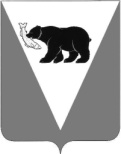 ПОСТАНОВЛЕНИЕАДМИНИСТРАЦИИ  УСТЬ-БОЛЬШЕРЕЦКОГО   МУНИЦИПАЛЬНОГО РАЙОНА В соответствии с Федеральным законом от 06.10.2003 № 131-ФЗ «Об общих принципах организации местного самоуправления в Российской Федерации», постановлением Администрации Усть-Большерецкого муниципального района Камчатского края от 13.09.2013 № 379 «Об утверждении Порядка принятия решений о разработке муниципальных программ, их формирования и реализации Усть-Большерецкого муниципального района», распоряжениями Администрации Усть-Большерецкого муниципального района Камчатского края от 11.10.2013 № 222 «Об утверждении Методических указаний по разработке и реализации муниципальных программ Усть-Большерецкого муниципального района», распоряжением Администрации Усть-Большерецкого муниципального района от 24.11.2016 № 421 «Об утверждении перечня муниципальных программ Усть-Большерецкого муниципального района», Администрация Усть-Большерецкого муниципального районаПОСТАНОВЛЯЕТ:1.Внести в постановление Администрации Усть-Большерецкого муниципального района от 16.05.2016 № 177 «Об утверждении муниципальной программы  «Энергоэффективность, развитие энергетики и коммунального хозяйства, обеспечение жителей населенных пунктов Усть-Большерецкого муниципального района коммунальными услугами и услугами по благоустройству на 2016 – 2018 годы» (далее по тексту – постановление) следующие изменения:1)   В наименовании постановления слова «на 2016 -2018 годы» исключить.2)   В пункте 1 постановления слова «на 2016 -2018 годы» исключить2. В приложении к постановлению «Муниципальная программа «Энергоэффективность, развитие энергетики и коммунального хозяйства, обеспечение жителей населенных пунктов Усть-Большерецкого муниципального района коммунальными услугами и услугами по благоустройству на 2016 – 2018 годы» (далее – Программа) внести следующие изменения:1) В наименовании Программы слова «на 2016 -2018 годы» исключить.2)  Паспорт Программы изложить в редакции согласно приложению № 1 к настоящему постановлению;3) Паспорт Подпрограммы 1 изложить в редакции согласно приложению № 2 к настоящему постановлению;4) Паспорт Подпрограммы 2 изложить в редакции согласно приложению № 3 к настоящему постановлению;5) Паспорт Подпрограммы 3 изложить в редакции согласно приложению № 4 к настоящему постановлению;6) Паспорт Подпрограммы 4 изложить в редакции согласно приложению № 5 к настоящему постановлению;7) Приложение  2 к Программе изложить в редакции согласно приложению № 6 к настоящему постановлению;8) Приложение 3 к Программе изложить в редакции согласно приложению № 7 к настоящему постановлению;9) Приложение 4 к Программе изложить в редакции согласно приложению № 8 к настоящему постановлению;10) Приложение 5 к Программе изложить в редакции согласно приложению № 9 к настоящему постановлению;3. Аппарату Администрации Усть-Большерецкого муниципального района обнародовать настоящее постановление и разместить на официальном сайте Администрации Усть-Большерецкого муниципального района в информационно-телекоммуникационной сети «Интернет». 	4. Настоящее постановление вступает в силу после дня его официального обнародования и распространяется на правоотношения, возникшие с 01 января 2018 года. 5. Контроль за исполнением настоящего постановления оставляю за собой.И.о. Главы Усть-Большерецкогомуниципального района                                                                                                Н.В. КозьминаПодготовлено: СоветникКомитета ЖКХ, ТЭК, транспорта, связи и строительства Скрябин Е.А.______________                                     Согласовано:РуководительКомитета ЖКХ, ТЭК, транспорта, связи и строительства Левченко А.В._____________                                     РуководительФинансового управления Власова А.И.______________                                                                                             И.о. руководителяУправления экономической политики  Ермолова А.В.________________                                                                  РуководительАппарата Администрации Кисельников Г.И.____________________                                                                                           НачальникПравового отдела Кокорина Т.И._____________________                                                                                                             Разослать:Комитет ЖКХ – 1Финансовое управление-1Управление экономической политики - 1  На сайт -1                                                                                                                                                                      Приложение № 1к постановлению Администрации Усть-Большерецкого муниципального района от 27.07. 2018 г. №  315Паспортмуниципальной программы Усть-Большерецкого муниципального района«Энергоэффективность,  развитие энергетики и коммунального хозяйства, обеспечение жителей населенных пунктов  Усть-Большерецкого муниципального района коммунальными услугами и услугами по благоустройству территорий »(далее - Программа)Приложение № 2к постановлению Администрации Усть-Большерецкого муниципального района от 27.07. 2018 г. №  315Паспорт Подпрограммы 1«Энергосбережение и повышение энергетической эффективности в Усть-Большерецком муниципальном районе» (далее – Подпрограмма 1)Приложение № 3к постановлению Администрации Усть-Большерецкого муниципального района от 27.07. 2018 г. №  315Паспорт Подпрограммы 2«Благоустройство территорий муниципальных образований в Усть-Большерецком муниципальном районе»(далее – Подпрограмма 2)Приложение № 4                                             к постановлению Администрации Усть-Большерецкого муниципального районаот 27.07. 2018 г. №  315Паспорт Подпрограммы 3«Охрана окружающей среды и обеспечение экологической безопасности в Усть-Большерецком муниципальном районе» (далее – Подпрограмма 3)Приложение № 5к постановлению Администрации Усть-Большерецкого муниципального района от 27.07. 2018 г. №  315Паспорт Подпрограммы 4 «Чистая вода в Усть-Большерецком муниципальном районе» (далее – Подпрограмма 4)от «27 »07.2018 г.  № 315О внесении изменений в постановление Администрации Усть-Большерецкого муниципального района от 16.05.2016 № 177 «Об утверждении муниципальной программы  «Энергоэффективность, развитие энергетики и коммунального хозяйства, обеспечение жителей населенных пунктов Усть-Большерецкого муниципального района коммунальными услугами и услугами по благоустройству на 2016 – 2018 годы»Основание для разработки ПрограммыРаспоряжение Администрации Усть-Большерецкого муниципального района от 24.11.2016 № 421 «Об утверждении перечня муниципальных программ Усть-Большерецкого муниципального района»Разработчик ПрограммыКомитет жилищно-коммунального хозяйства, топливно-энергетического комплекса, транспорта, связи и строительства Администрации Усть-Большерецкого муниципального районаОтветственный исполнитель ПрограммыКомитет жилищно-коммунального хозяйства, топливно-энергетического комплекса, транспорта, связи и строительства Администрации Усть-Большерецкого муниципального районаСоисполнители ПрограммыотсутствуютУчастники  ПрограммыАдминистрация Усть-Большерецкого муниципального районаПодпрограмма Программыподпрограмма 1 «Энергосбережение и повышение энергетической эффективности в населенных пунктах Усть-Большерецкого муниципального района»;подпрограмма 2 «Благоустройство территорий муниципальных образований в Усть-Большерецком муниципальном районе»;подпрограмма 3 «Охрана окружающей среды и обеспечение экологической безопасности в Усть-Большерецком муниципальном районе» подпрограмма 4 «Чистая вода в Усть-Большерецком муниципальном районе»Программно-целевые инструменты Программыотсутствуют Цели Программыповышение качества и надежности предоставления жилищно-коммунальных услуг, комфортных условий для жизнедеятельности и улучшение внешнего облика населенных пунктов в Усть-Большерецком муниципальном районеЗадачи Программыразвитие энергосбережения и повышения энергетической эффективности;развитие систем водоснабжения и                                                                                                                                                                                                              водоотведения;Целевые индикаторы и показатели Программыснижение доли наружных тепловых, водопроводных, канализационных, электрических сетей, нуждающихся в замене;доля потерь  тепловой энергии  при ее передаче в общем объеме переданной тепловой энергии; количество источников теплоснабжения, прошедших капитальный ремонт, реконструкцию, модернизацию;количество введенных в эксплуатацию резервных источников электроснабжения;доля получателей субсидий на оплату жилищно-коммунальных услуг.Этапы и сроки реализации ПрограммыПрограмма реализуется в период 2018-2020 годовОбъемы бюджетных ассигнований Программыобщий объем финансирования Программы по основным мероприятиям составляет  115 649,57 тыс. рублей, в том числе:за счет средств за счет средств краевого бюджета  87 927,27  тыс. рублей, из них по годам:2018 год – 43 577,67 тыс. рублей;2019 год – 22 174,80 тыс. рублей;2020 год – 22 174,80  тыс. рублей.за счет средств бюджета Усть-Большерецкого муниципального района – 27 722,30 тыс. рублей,из них по годам:2018 год – 27 680,30 тыс. рублей;2019 год – 21,00 тыс. рублей;2020 год – 21,00 тыс. рублей.Ожидаемые результаты реализации Программыувеличение доли объемов электрической, тепловой энергии, холодной и горячей воды, расчеты за которую осуществляются с использованием приборов учета;снижение доли потерь всех видов энергетических ресурсов при их транспортировке, с одновременным снижением числа аварий в системах теплоснабжения, водоснабжения, водоотведения;снижение доли наружных тепловых, водопроводных, канализационных, электрических сетей, нуждающихся в замене;улучшение санитарно-гигиенического состояния населенных пунктов Усть-Большерецкого муниципального района.   Ответственный исполнитель Подпрограммы 1Комитет жилищно-коммунального хозяйства, топливно-энергетического комплекса, транспорта, связи и строительства Администрации Усть-Большерецкого муниципального районаУчастники  Подпрограммы 1Администрация Усть-Большерецкого муниципального районаПрограммно-целевые инструменты ПодпрограммыОтсутствуют Цели Подпрограммы 1Энергосбережение и повышение энергетической эффективности при производстве, передаче и потреблении энергетических ресурсов и оптимизация потребления энергоресурсов всеми группами потребителей Усть-Большерецкого муниципального района Задачи Подпрограммы 11) Расширение практики применения      инновационных, энергосберегающих технологий при  модернизации, реконструкции и капитальном  ремонте объектов топливно-энергетического комплекса и жилищно-коммунального хозяйства;2)   Обеспечение учета всего объема  потребляемых энергетических ресурсов;3) Создание информационного обеспечения энергосбережения и системы мониторинга    реализации мероприятий энергосбережения.Целевые индикаторы и показателиПодпрограммы 11) Замена ветхих инженерных сетей тепло- водо- электроснабжения, водоотведения, в процентах от их протяженности – (%);2) Доля потерь  тепловой энергии  при ее передаче в общем объеме переданной тепловой энергии;3)	Увеличение количества введенных в эксплуатацию резервных источников электроснабжения (ед.)4) Доля получателей субсидий на оплату жилищно-коммунальных услугЭтапы и сроки реализации Подпрограммы 12018-2020 годыОбъемы бюджетных ассигнований Подпрограммы 1Общий объем финансирования Подпрограммы 1 по основным мероприятиям составит за счет всех источников финансирования – 88 671,51 тыс. рублей, в том числе:за счет средств краевого бюджета 87 788,49 тыс. рублей, из них по годам:2018 год – 43 438,89 тыс. рублей;2019 год – 22 174,80 тыс. рублей;2020 год – 22 174,80 тыс. рублей.за счет средств районного бюджета Усть-Большерецкого муниципального района 883,02 тыс. рублей, из них по годам:2018 год – 841,02 тыс. рублей;2019 год – 21,00 тыс. рублей;2020 год – 21,00 тыс. рублей.Ожидаемые результаты реализации Подпрограммы 11) Увеличение доли объемов тепловой энергии, горячей воды, расчеты за которую осуществляются с использованием приборов учета;2) Снижение доли потерь всех видов энергетических ресурсов при их транспортировкеОтветственный исполнитель Подпрограммы 2Комитет жилищно-коммунального хозяйства, топливно-энергетического комплекса, транспорта, связи и строительства Администрации Усть-Большерецкого муниципального районаУчастники  Подпрограммы 2Администрация Усть-Большерецкого муниципального районаПрограммно-целевые инструменты Подпрограммы 2Отсутствуют Цели Подпрограммы 2Формирование благоприятных и комфортных условий для жизнедеятельности населения и улучшение внешнего облика муниципальных образований Усть-Большерецкого муниципального районаЗадачи Подпрограммы 21) обновление и ремонт покрытий автомобильных дорог на территории муниципальных образований в Усть-Большерецком муниципальном районе;2) приобретение строительно-дорожной и коммунальной техники, устройство площадок под установку мусоросборных контейнеров, приобретение мусоросборных контейнеров;3) ремонт и реконструкция сетей наружного освещения населенных пунктов Усть-Большерецкого муниципального района;4) обустройство мест массового отдыха населения, мест традиционного захоронения, а также ремонт, реконструкцию, устройство ограждений объектов социальной сферы, парков, скверов5) восстановление детских и других придомовых площадок на территории населенных пунктов Усть-Большерецкого муниципального района.Целевые индикаторы и показатели Подпрограммы 21)  количество обустроенных детских площадок2) количество единиц приобретенной специальной коммунальной техникиЭтапы и сроки реализации Подпрограммы 22018 – 2020 годыОбъемы бюджетных ассигнований Подпрограммы 2Общий объем финансирования Подпрограммы 2 по основным мероприятиям составит за счет всех источников финансирования - 24050,67 тыс. рублей, в том числе: за счет средств районного бюджета Усть-Большерецкого муниципального района 24 050,67 тыс. рублей, из них по годам:2018 год – 24 057,67,0 тыс. рублей;2019 год – 0,00 тыс. рублей;2020 год –0,00 тыс. рублей.Ожидаемые результаты реализации Подпрограммы 21) Повышение привлекательности условий проживаний в населенных пунктах Усть-Большерецкого муниципального района.Ответственный исполнитель Подпрограммы 3Комитет жилищно-коммунального хозяйства, топливно-энергетического комплекса, транспорта, связи и строительства Администрации Усть-Большерецкого муниципального районаУчастники  Подпрограммы 3Администрация Усть-Большерецкого муниципального районаПрограммно-целевые инструменты Подпрограммы 3Отсутствуют Цели Подпрограммы 3Обеспечение экологически безопасного размещения и утилизации твердых бытовых отходов (далее – ТБО), улучшение качества окружающей среды на территории Усть-Большерецкого муниципального районаЗадачи Подпрограммы 31) ликвидация и предотвращение негативного    воздействия ТКО на окружающую природную средуЦелевые индикаторы и показателиПодпрограммы 31) количество ликвидированных мест бесхозяйного размещения твердых коммунальных отходовЭтапы и сроки реализации Подпрограммы 32018 – 2020 годыОбъемы бюджетных ассигнований Подпрограммы 3Общий объем финансирования Подпрограммы 3 по основным мероприятиям составит за счет всех источников финансирования – 138,92 тыс. рублей, в том числе:За счет краевого бюджета 138,78 тыс.руб., из них по годам:2018 год –138,78 тыс. рублей;2019 год – 0,00 тыс. рублей;2020 год – 0,00 тыс. рублей.за счет средств районного бюджета Усть-Большерецкого муниципального района 0,14 тыс. рублей, из них по годам:2018 год – 0,14 тыс. рублей;2019 год – 0,0 тыс. рублей;2020 год – 0,0 тыс. рублей.Ожидаемые результаты реализации Подпрограммы1) предотвращение негативного    воздействия ТКО на окружающую природную средуОтветственный исполнитель Подпрограммы 4Комитет жилищно-коммунального хозяйства, топливно-энергетического комплекса, транспорта, связи и строительства Администрации Усть-Большерецкого муниципального районаУчастники Подпрограммы 4Администрация Усть-Большерецкого муниципального районаПрограммно-целевые инструменты Подпрограммы 4Отсутствуют Цели Подпрограммы 41) обеспечение населения Усть-Большерецкого муниципального района питьевой водой,  соответствующей требованиям санитарного законодательства. 2) рациональное использование водных объектов.3) охрана окружающей среды и обеспечение очистки сточных вод до нормативных требований экологической безопасности.Задачи Подпрограммы 41) развитие систем водоснабжения путем обустройства санитарных зон водозаборов.2) снижение объема сброса загрязненных сточных  вод в открытые водоемы за счет строительства и реконструкции канализационных очистных  сооружений и сетей канализации (проектные работы).3) внедрение в секторе водоснабжения, водоотведения и очистки сточных вод современных инновационных технологий, обеспечивающих энергосбережение и повышение энергоэффективности.Целевые индикаторы и показатели Подпрограммы 41) количество разработанных проектных документов на строительство объектов водоснабженияЭтапы и сроки реализации Подпрограммы 42018 – 2020  годыОбъемы бюджетных ассигнований Подпрограммы 4Общий объем финансирования Подпрограммы 4 по основным мероприятиям составит за счет всех источников финансирования – 2 788,47 тыс. рублей, в том числе:за счет средств районного бюджета Усть-Большерецкого муниципального района 2 788,47 тыс. рублей, из них по годам:2018 год – 2 788,47 тыс. рублей;2019 год – 0,00 тыс. рублей;2020 год – 0,00 тыс. рублей.Ожидаемые результаты реализацииПодпрограммы 41) увеличение объема сточных вод, пропущенных через очистные сооружения в общем объеме сточных вод;2) снижение удельного веса проб воды, не отвечающих гигиеническим нормативам по санитарно-химическим и микробиологическим  показателямПриложение № 6                                                              к постановлению Администрации                                                                 Усть-Большерецкого муниципального районаПриложение № 6                                                              к постановлению Администрации                                                                 Усть-Большерецкого муниципального районаПриложение № 6                                                              к постановлению Администрации                                                                 Усть-Большерецкого муниципального района от 27.07. 2018 г. №  315 от 27.07. 2018 г. №  315 от 27.07. 2018 г. №  315Приложение 2 к Муниципальной программе Усть-Большерецкого муниципального района "Энергоэффективность,  развитие энергетики и коммунального хозяйства, обеспечение жителей населенных пунктов  Усть-Большерецкого муниципального района коммунальными услугами и услугами по благоустройству территорий"       Приложение 2 к Муниципальной программе Усть-Большерецкого муниципального района "Энергоэффективность,  развитие энергетики и коммунального хозяйства, обеспечение жителей населенных пунктов  Усть-Большерецкого муниципального района коммунальными услугами и услугами по благоустройству территорий"       Приложение 2 к Муниципальной программе Усть-Большерецкого муниципального района "Энергоэффективность,  развитие энергетики и коммунального хозяйства, обеспечение жителей населенных пунктов  Усть-Большерецкого муниципального района коммунальными услугами и услугами по благоустройству территорий"       СведенияСведенияСведенияСведенияСведенияСведенияо показателях (индикаторах) муниципальной программы Усть-Большерецкого муниципального района и  подпрограмм муниципальной программы Усть-Большерецкого муниципального района «Энергоэффективность,  развитие энергетики и коммунального хозяйства, обеспечение жителей населенных пунктов  Усть-Большерецкого муниципального района коммунальными услугами и услугами по благоустройству территорий»о показателях (индикаторах) муниципальной программы Усть-Большерецкого муниципального района и  подпрограмм муниципальной программы Усть-Большерецкого муниципального района «Энергоэффективность,  развитие энергетики и коммунального хозяйства, обеспечение жителей населенных пунктов  Усть-Большерецкого муниципального района коммунальными услугами и услугами по благоустройству территорий»о показателях (индикаторах) муниципальной программы Усть-Большерецкого муниципального района и  подпрограмм муниципальной программы Усть-Большерецкого муниципального района «Энергоэффективность,  развитие энергетики и коммунального хозяйства, обеспечение жителей населенных пунктов  Усть-Большерецкого муниципального района коммунальными услугами и услугами по благоустройству территорий»о показателях (индикаторах) муниципальной программы Усть-Большерецкого муниципального района и  подпрограмм муниципальной программы Усть-Большерецкого муниципального района «Энергоэффективность,  развитие энергетики и коммунального хозяйства, обеспечение жителей населенных пунктов  Усть-Большерецкого муниципального района коммунальными услугами и услугами по благоустройству территорий»о показателях (индикаторах) муниципальной программы Усть-Большерецкого муниципального района и  подпрограмм муниципальной программы Усть-Большерецкого муниципального района «Энергоэффективность,  развитие энергетики и коммунального хозяйства, обеспечение жителей населенных пунктов  Усть-Большерецкого муниципального района коммунальными услугами и услугами по благоустройству территорий»о показателях (индикаторах) муниципальной программы Усть-Большерецкого муниципального района и  подпрограмм муниципальной программы Усть-Большерецкого муниципального района «Энергоэффективность,  развитие энергетики и коммунального хозяйства, обеспечение жителей населенных пунктов  Усть-Большерецкого муниципального района коммунальными услугами и услугами по благоустройству территорий»№
п/пПоказатель
(индикатор)
(наименование)Ед. изм.Планируемое значение показателей на 2018 годПланируемое значение показателей на 2019 годПланируемое значение показателей на 2020 год№
п/пПоказатель
(индикатор)
(наименование)Ед. изм.Планируемое значение показателей на 2018 годПланируемое значение показателей на 2019 годПланируемое значение показателей на 2020 год123444Муниципальная программа Усть-Большерецкого муниципального района « Энергоэффективность,  развитие энергетики и коммунального хозяйства, обеспечение жителей населенных пунктов  Усть-Большерецкого муниципального района коммунальными услугами и услугами по благоустройству территорий »Муниципальная программа Усть-Большерецкого муниципального района « Энергоэффективность,  развитие энергетики и коммунального хозяйства, обеспечение жителей населенных пунктов  Усть-Большерецкого муниципального района коммунальными услугами и услугами по благоустройству территорий »Муниципальная программа Усть-Большерецкого муниципального района « Энергоэффективность,  развитие энергетики и коммунального хозяйства, обеспечение жителей населенных пунктов  Усть-Большерецкого муниципального района коммунальными услугами и услугами по благоустройству территорий »Муниципальная программа Усть-Большерецкого муниципального района « Энергоэффективность,  развитие энергетики и коммунального хозяйства, обеспечение жителей населенных пунктов  Усть-Большерецкого муниципального района коммунальными услугами и услугами по благоустройству территорий »Муниципальная программа Усть-Большерецкого муниципального района « Энергоэффективность,  развитие энергетики и коммунального хозяйства, обеспечение жителей населенных пунктов  Усть-Большерецкого муниципального района коммунальными услугами и услугами по благоустройству территорий »Муниципальная программа Усть-Большерецкого муниципального района « Энергоэффективность,  развитие энергетики и коммунального хозяйства, обеспечение жителей населенных пунктов  Усть-Большерецкого муниципального района коммунальными услугами и услугами по благоустройству территорий »1Доля  заменяемых ветхих сетей, нуждающихся в замене, в % от их протяженности%6662Доля потерь  тепловой энергии  при ее передаче в общем объеме переданной тепловой энергии .%109,89,53 Количество источников теплоснабжения, прошедших капитальный ремонт, реконструкцию, модернизациюед.1114Количество введенных в эксплуатацию резервных источников электроснабженияед.1005Доля получателей субсидий на оплату жилищно-коммунальных услуг%9,59,29Подпрограмма 1 "Энергосбережение и повышение энергетической эффективности в Усть-Большерецком муниципальном районе"Подпрограмма 1 "Энергосбережение и повышение энергетической эффективности в Усть-Большерецком муниципальном районе"Подпрограмма 1 "Энергосбережение и повышение энергетической эффективности в Усть-Большерецком муниципальном районе"Подпрограмма 1 "Энергосбережение и повышение энергетической эффективности в Усть-Большерецком муниципальном районе"Подпрограмма 1 "Энергосбережение и повышение энергетической эффективности в Усть-Большерецком муниципальном районе"Подпрограмма 1 "Энергосбережение и повышение энергетической эффективности в Усть-Большерецком муниципальном районе"1Доля  заменяемых ветхих сетей, нуждающихся в замене, в % от их протяженности%6662Доля потерь  тепловой энергии  при ее передаче в общем объеме переданной тепловой энергии .%109,89,53Количество введенных в эксплуатацию резервных источников электроснабженияед.1004Доля получателей субсидий на оплату жилищно-коммунальных услуг%9,59,29Подпрограмма 2 "Благоустройство территорий муниципальных образований в Усть-Большерецком муниципальном районе" Подпрограмма 2 "Благоустройство территорий муниципальных образований в Усть-Большерецком муниципальном районе" Подпрограмма 2 "Благоустройство территорий муниципальных образований в Усть-Большерецком муниципальном районе" Подпрограмма 2 "Благоустройство территорий муниципальных образований в Усть-Большерецком муниципальном районе" Подпрограмма 2 "Благоустройство территорий муниципальных образований в Усть-Большерецком муниципальном районе" Подпрограмма 2 "Благоустройство территорий муниципальных образований в Усть-Большерецком муниципальном районе" 1Количество единиц приобретенной специальной коммунальной техникиед.5002Количество отремонтированных детский площадокед.200Подпрограмма 3 ''Охрана окружающей среды и обеспечение экологической безопасности в Усть-Большерецком муниципальном районе" Подпрограмма 3 ''Охрана окружающей среды и обеспечение экологической безопасности в Усть-Большерецком муниципальном районе" Подпрограмма 3 ''Охрана окружающей среды и обеспечение экологической безопасности в Усть-Большерецком муниципальном районе" Подпрограмма 3 ''Охрана окружающей среды и обеспечение экологической безопасности в Усть-Большерецком муниципальном районе" Подпрограмма 3 ''Охрана окружающей среды и обеспечение экологической безопасности в Усть-Большерецком муниципальном районе" Подпрограмма 3 ''Охрана окружающей среды и обеспечение экологической безопасности в Усть-Большерецком муниципальном районе" 1Количество ликвидированных мест бесхозйного размещения ТКОед.100Подпрограмма 4 "Чистая вода в Усть-Большерецком муниципальном районе"Подпрограмма 4 "Чистая вода в Усть-Большерецком муниципальном районе"Подпрограмма 4 "Чистая вода в Усть-Большерецком муниципальном районе"Подпрограмма 4 "Чистая вода в Усть-Большерецком муниципальном районе"Подпрограмма 4 "Чистая вода в Усть-Большерецком муниципальном районе"Подпрограмма 4 "Чистая вода в Усть-Большерецком муниципальном районе"1Количество разработанных проектных документов на строительство объектов водоснабженияед.200Приложение № 7                                                                                                                      к постановлению Администрации                                                                                               Усть-Большерецкого муниципального районаПриложение № 7                                                                                                                      к постановлению Администрации                                                                                               Усть-Большерецкого муниципального районаПриложение № 7                                                                                                                      к постановлению Администрации                                                                                               Усть-Большерецкого муниципального районаот 27.07. 2018 г. №  315от 27.07. 2018 г. №  315от 27.07. 2018 г. №  315Приложение 3 к Муниципальной программе Усть-Большерецкого муниципального района "Энергоэффективность,  развитие энергетики и коммунального хозяйства, обеспечение жителей населенных пунктов  Усть-Большерецкого муниципального района коммунальными услугами и услугами по благоустройству территорий"       Приложение 3 к Муниципальной программе Усть-Большерецкого муниципального района "Энергоэффективность,  развитие энергетики и коммунального хозяйства, обеспечение жителей населенных пунктов  Усть-Большерецкого муниципального района коммунальными услугами и услугами по благоустройству территорий"       Приложение 3 к Муниципальной программе Усть-Большерецкого муниципального района "Энергоэффективность,  развитие энергетики и коммунального хозяйства, обеспечение жителей населенных пунктов  Усть-Большерецкого муниципального района коммунальными услугами и услугами по благоустройству территорий"       ПереченьПереченьПереченьПереченьПереченьПереченьПереченьПеречень основных мероприятий муниципальной программы Усть-Большерецкого муниципального района "Энергоэффективность,  развитие энергетики и коммунального хозяйства, обеспечение жителей населенных пунктов  Усть-Большерецкого муниципального района коммунальными услугами и услугами по благоустройству территорий" основных мероприятий муниципальной программы Усть-Большерецкого муниципального района "Энергоэффективность,  развитие энергетики и коммунального хозяйства, обеспечение жителей населенных пунктов  Усть-Большерецкого муниципального района коммунальными услугами и услугами по благоустройству территорий" основных мероприятий муниципальной программы Усть-Большерецкого муниципального района "Энергоэффективность,  развитие энергетики и коммунального хозяйства, обеспечение жителей населенных пунктов  Усть-Большерецкого муниципального района коммунальными услугами и услугами по благоустройству территорий" основных мероприятий муниципальной программы Усть-Большерецкого муниципального района "Энергоэффективность,  развитие энергетики и коммунального хозяйства, обеспечение жителей населенных пунктов  Усть-Большерецкого муниципального района коммунальными услугами и услугами по благоустройству территорий" основных мероприятий муниципальной программы Усть-Большерецкого муниципального района "Энергоэффективность,  развитие энергетики и коммунального хозяйства, обеспечение жителей населенных пунктов  Усть-Большерецкого муниципального района коммунальными услугами и услугами по благоустройству территорий" основных мероприятий муниципальной программы Усть-Большерецкого муниципального района "Энергоэффективность,  развитие энергетики и коммунального хозяйства, обеспечение жителей населенных пунктов  Усть-Большерецкого муниципального района коммунальными услугами и услугами по благоустройству территорий" основных мероприятий муниципальной программы Усть-Большерецкого муниципального района "Энергоэффективность,  развитие энергетики и коммунального хозяйства, обеспечение жителей населенных пунктов  Усть-Большерецкого муниципального района коммунальными услугами и услугами по благоустройству территорий" основных мероприятий муниципальной программы Усть-Большерецкого муниципального района "Энергоэффективность,  развитие энергетики и коммунального хозяйства, обеспечение жителей населенных пунктов  Усть-Большерецкого муниципального района коммунальными услугами и услугами по благоустройству территорий" основных мероприятий муниципальной программы Усть-Большерецкого муниципального района "Энергоэффективность,  развитие энергетики и коммунального хозяйства, обеспечение жителей населенных пунктов  Усть-Большерецкого муниципального района коммунальными услугами и услугами по благоустройству территорий" основных мероприятий муниципальной программы Усть-Большерецкого муниципального района "Энергоэффективность,  развитие энергетики и коммунального хозяйства, обеспечение жителей населенных пунктов  Усть-Большерецкого муниципального района коммунальными услугами и услугами по благоустройству территорий" основных мероприятий муниципальной программы Усть-Большерецкого муниципального района "Энергоэффективность,  развитие энергетики и коммунального хозяйства, обеспечение жителей населенных пунктов  Усть-Большерецкого муниципального района коммунальными услугами и услугами по благоустройству территорий" основных мероприятий муниципальной программы Усть-Большерецкого муниципального района "Энергоэффективность,  развитие энергетики и коммунального хозяйства, обеспечение жителей населенных пунктов  Усть-Большерецкого муниципального района коммунальными услугами и услугами по благоустройству территорий" основных мероприятий муниципальной программы Усть-Большерецкого муниципального района "Энергоэффективность,  развитие энергетики и коммунального хозяйства, обеспечение жителей населенных пунктов  Усть-Большерецкого муниципального района коммунальными услугами и услугами по благоустройству территорий" основных мероприятий муниципальной программы Усть-Большерецкого муниципального района "Энергоэффективность,  развитие энергетики и коммунального хозяйства, обеспечение жителей населенных пунктов  Усть-Большерецкого муниципального района коммунальными услугами и услугами по благоустройству территорий" основных мероприятий муниципальной программы Усть-Большерецкого муниципального района "Энергоэффективность,  развитие энергетики и коммунального хозяйства, обеспечение жителей населенных пунктов  Усть-Большерецкого муниципального района коммунальными услугами и услугами по благоустройству территорий" основных мероприятий муниципальной программы Усть-Большерецкого муниципального района "Энергоэффективность,  развитие энергетики и коммунального хозяйства, обеспечение жителей населенных пунктов  Усть-Большерецкого муниципального района коммунальными услугами и услугами по благоустройству территорий"№
п/пНомер и наименование ведомственной целевой программы, основного мероприятияОтветственный исполнительСрокСрокОжидаемый непосредственный результат
(краткое описание)Последствия нереализации основного мероприятияСвязь с показателями муниципальной программы
 (подпрограммы)№
п/пНомер и наименование ведомственной целевой программы, основного мероприятияОтветственный исполнительначала реали-зацииокончания реали-зацииОжидаемый непосредственный результат
(краткое описание)Последствия нереализации основного мероприятияСвязь с показателями муниципальной программы
 (подпрограммы)12345678Муниципальная программа Усть-Большерецкого муниципального района "Энергоэффективность,  развитие энергетики и коммунального хозяйства, обеспечение жителей населенных пунктов  Усть-Большерецкого муниципального района коммунальными услугами и услугами по благоустройству территорий  на 2014 год"Муниципальная программа Усть-Большерецкого муниципального района "Энергоэффективность,  развитие энергетики и коммунального хозяйства, обеспечение жителей населенных пунктов  Усть-Большерецкого муниципального района коммунальными услугами и услугами по благоустройству территорий  на 2014 год"Муниципальная программа Усть-Большерецкого муниципального района "Энергоэффективность,  развитие энергетики и коммунального хозяйства, обеспечение жителей населенных пунктов  Усть-Большерецкого муниципального района коммунальными услугами и услугами по благоустройству территорий  на 2014 год"Муниципальная программа Усть-Большерецкого муниципального района "Энергоэффективность,  развитие энергетики и коммунального хозяйства, обеспечение жителей населенных пунктов  Усть-Большерецкого муниципального района коммунальными услугами и услугами по благоустройству территорий  на 2014 год"Муниципальная программа Усть-Большерецкого муниципального района "Энергоэффективность,  развитие энергетики и коммунального хозяйства, обеспечение жителей населенных пунктов  Усть-Большерецкого муниципального района коммунальными услугами и услугами по благоустройству территорий  на 2014 год"Муниципальная программа Усть-Большерецкого муниципального района "Энергоэффективность,  развитие энергетики и коммунального хозяйства, обеспечение жителей населенных пунктов  Усть-Большерецкого муниципального района коммунальными услугами и услугами по благоустройству территорий  на 2014 год"Муниципальная программа Усть-Большерецкого муниципального района "Энергоэффективность,  развитие энергетики и коммунального хозяйства, обеспечение жителей населенных пунктов  Усть-Большерецкого муниципального района коммунальными услугами и услугами по благоустройству территорий  на 2014 год"Муниципальная программа Усть-Большерецкого муниципального района "Энергоэффективность,  развитие энергетики и коммунального хозяйства, обеспечение жителей населенных пунктов  Усть-Большерецкого муниципального района коммунальными услугами и услугами по благоустройству территорий  на 2014 год"Подпрограмма 1  "Энергосбережение и повышение энергетической эффективности в населенных пунктах Усть-Большерецкого муниципального района"Подпрограмма 1  "Энергосбережение и повышение энергетической эффективности в населенных пунктах Усть-Большерецкого муниципального района"Подпрограмма 1  "Энергосбережение и повышение энергетической эффективности в населенных пунктах Усть-Большерецкого муниципального района"Подпрограмма 1  "Энергосбережение и повышение энергетической эффективности в населенных пунктах Усть-Большерецкого муниципального района"Подпрограмма 1  "Энергосбережение и повышение энергетической эффективности в населенных пунктах Усть-Большерецкого муниципального района"Подпрограмма 1  "Энергосбережение и повышение энергетической эффективности в населенных пунктах Усть-Большерецкого муниципального района"Подпрограмма 1  "Энергосбережение и повышение энергетической эффективности в населенных пунктах Усть-Большерецкого муниципального района"Подпрограмма 1  "Энергосбережение и повышение энергетической эффективности в населенных пунктах Усть-Большерецкого муниципального района"1.1.Основное мероприятие 1.1. "Проведение мероприятий, направленных на ремонт ветхих и аварийных сетей"Комитет жилищно-коммунального хозяйства, топливно-энергетического комплекса, транспорта, связи и строительства Администрации Усть-Большерецкого муниципального района201820201. Капитальный ремонт, замена ветхих инженерных сетей.
2. Уменьшение потерь энергетических ресурсов при их передаче (транспортировке) 1. Увеличение аварийности на инженерных сетях, не стабильное обеспечение потребителей энергетическими ресурсами
2. Недостижение значений целевых показателей.1. Доля  заменяемых ветхих сетей, нуждающихся в замене, в % от их протяженности                              2.Доля потерь  тепловой энергии  при ее передаче в общем объеме переданной тепловой энергии .1.2.Основное мероприятие 1.2. "Модернизация систем энерго-, теплоснабжения на территории усть-Большерецкого муниципального района"Комитет жилищно-коммунального хозяйства, топливно-энергетического комплекса, транспорта, связи и строительства Администрации Усть-Большерецкого муниципального района201820201. Реализация настоящего мероприятия предполагает реконструкцию и строительство объектов систем энерго-, теплоснабжения в муниципальных образованиях.
2. Улучшение работы топливно-энергетического и жилищно-коммунального комплексов  1. Нерациональное использование энергетических ресурсов 
2. Не стабильное обеспечение потребителей энергетическими ресурсами
3.Недостижение значений целевых показателей1. Количество источников теплоснабжения, прошедших капитальный ремонт, реконструкцию. модернизацию1.3.Основное мероприятие 1.3."Проведение  мероприятий по установке коллективных (общедомовых) приборов учета в мнгогоквартирных домах, индивидуальных приборов учета  на объектах муниципального жилищного фонда и  в жилых помещениях, находящихся в собственности граждан, признанных в установленном порядке малоимущими, узлов узлов учета тепловой энергии  на источниках теплоснабжения"Комитет жилищно-коммунального хозяйства, топливно-энергетического комплекса, транспорта, связи и строительства Администрации Усть-Большерецкого муниципального района201820201.Установка  узлов учета тепловой энергии  на источниках теплоснабжения на отпуск коммунальных ресурсов1. Нерациональное использование энергетических ресурсов (электрической  и тепловой энергии, холодной и горячей воды). 
2. Недостижение значений целевых показателей.не предусмотрено1.4.Основное мероприятие 1.4. "Проведение мероприятий, направленных на приобретение, установку резервных источников электроснабжения на объектах теплоснабжения"Комитет жилищно-коммунального хозяйства, топливно-энергетического комплекса, транспорта, связи и строительства Администрации Усть-Большерецкого муниципального района20182020Для предотвращения возникновения чрезвычайных ситуаций на системах теплонабженияВозникновение чрезвычайных ситуацийколичество установленных резервных источников электроснабжения 1.5.Основное мероприятие 1.5. "Предоставление гражданам субсидий на оплату жилого помещения и коммунальных услуг"Финансовое управление Администрации Усть-Большерецкого муниципального района201820201. Обеспечение доступности услуг организаций коммунального комплекса для потребителей
2. Своевременность и полнота оплаты потребляемых энергетических ресурсов
3. Эффективное функционирование организаций коммунального комплексаСнижение стабильности и качества обеспечения потребителей энергетическими ресурсамиДоля получателей субсидий на оплату жилищно-коммунальных услуг1.6.Основное мероприятие 1.6. "Мероприятия, направленные  на проведение технического учета и инвентаризации объектов топливно-энергетического и жилищно-коммунального комплексов"Комитет по управлению муниципальным имуществом Администрации Усть-Большерецкого муниципального района201820201. Снижение количества  бесхозяйных объектов.
2. Уменьшение потерь энергетических ресурсов при их производстве и передаче (транспортировке)Увеличение аварийности на инженерных сетях, нетабильное обеспечение потребителей энергетическими ресурсами Не предусмотреноПодпрограмма 2 "Благоустройство территорий муниципальных образований в Усть-Большерецком муниципальном районе"Подпрограмма 2 "Благоустройство территорий муниципальных образований в Усть-Большерецком муниципальном районе"Подпрограмма 2 "Благоустройство территорий муниципальных образований в Усть-Большерецком муниципальном районе"Подпрограмма 2 "Благоустройство территорий муниципальных образований в Усть-Большерецком муниципальном районе"Подпрограмма 2 "Благоустройство территорий муниципальных образований в Усть-Большерецком муниципальном районе"Подпрограмма 2 "Благоустройство территорий муниципальных образований в Усть-Большерецком муниципальном районе"Подпрограмма 2 "Благоустройство территорий муниципальных образований в Усть-Большерецком муниципальном районе"2.1.Основное мероприятие 2.1. "Капитальный ремонт и ремонт автомобильных дорог общего пользования населенных пунктов Усть-Большерецкого муниципального района (в том числе элементов улично-дорожной сети, включая тротуары и парковки), дворовых территорий многоквартирных домов и проездов к ним"Комитет жилищно-коммунального хозяйства, топливно-энергетического комплекса, транспорта, связи и строительства Администрации Усть-Большерецкого муниципального района201820201.Планируется реализация мероприятий по ремонту, капитальному ремонту автомобильных дорог, дворовых территорий многоквартирных домов и проездов к ним.
2.Формирование благоприятных и комфортных условий для жизнедеятельности населенияУвеличение социальной напряженностиНе предусмотрено2.2.Основное мероприятие 2.2. "Приобретение строительно-дорожной и коммунальной техники, устройство площадок под установку мусоросборных контейнеров, приобретение мусоросборных контейнеров"Комитет жилищно-коммунального хозяйства, топливно-энергетического комплекса, транспорта, связи и строительства Администрации Усть-Большерецкого муниципального района20182020Улучшение внешнего облика муниципальных образованийУвеличение социальной напряженностиНе предусмотрено2.3.Основное мероприятие 2.3. "Ремонт и устройство уличных сетей наружного освещения" Комитет жилищно-коммунального хозяйства, топливно-энергетического комплекса, транспорта, связи и строительства Администрации Усть-Большерецкого муниципального района201820201. Планируется реализация мероприятий по устройству и восстановлению систем наружного освещения улиц, проездов, дворовых территорий, площадок, парковочных зон, скверов, пешеходных аллей населенных пунктов Камчатского края
2. Улучшение внешнего облика муниципальных образованийУвеличение социальной напряженностиНе предусмотрено2.4.Основное мероприятие 2.4. "Обустройство мест массового отдыха населения, мест традиционного захоронения, а также ремонт и устройство ограждений объектов социальной сферы, парков, скверов"Комитет жилищно-коммунального хозяйства, топливно-энергетического комплекса, транспорта, связи и строительства Администрации Усть-Большерецкого муниципального района201820201.Планируется реализация мероприятий по устройству парков, скверов, береговой линии бухты , благоустройству мест захоронений, ограждению объектов социальной сферы, парков, скверов. 
2. Комфортные условия для жизнедеятельности населенияУвеличение социальной напряженностиНе предусмотрено2.5.Основное мероприятие 2.5. "Устройство, проектирование, восстановление детских и других придомовых площадок"Комитет жилищно-коммунального хозяйства, топливно-энергетического комплекса, транспорта, связи и строительства Администрации Усть-Большерецкого муниципального района201820201. Планируется реализация мероприятий по устройству новых и обустройству существующих детских площадок, площадок отдыха, хозяйственных площадок. 
2. Комфортные условия для жизнедеятельности населенияУвеличение социальной напряженностиНе предусмотрено3Подпрограмма 3 ''Охрана окружающей среды и обеспечение экологической безопасности в Усть-Большерецком муниципальном районе"Подпрограмма 3 ''Охрана окружающей среды и обеспечение экологической безопасности в Усть-Большерецком муниципальном районе"Подпрограмма 3 ''Охрана окружающей среды и обеспечение экологической безопасности в Усть-Большерецком муниципальном районе"Подпрограмма 3 ''Охрана окружающей среды и обеспечение экологической безопасности в Усть-Большерецком муниципальном районе"Подпрограмма 3 ''Охрана окружающей среды и обеспечение экологической безопасности в Усть-Большерецком муниципальном районе"Подпрограмма 3 ''Охрана окружающей среды и обеспечение экологической безопасности в Усть-Большерецком муниципальном районе"Подпрограмма 3 ''Охрана окружающей среды и обеспечение экологической безопасности в Усть-Большерецком муниципальном районе"3.1.Основное мероприятие "Разработка и реализация мер, направленных на снижение негативного воздействия на окружающую среду"Комитет жилищно-коммунального хозяйства, топливно-энергетического комплекса, транспорта, связи и строительства Администрации Усть-Большерецкого муниципального района20182020Планируются мероприятия по возмещению причиненного вреда окружающей среде при раразмещении бесхозяйственных отходов, в том числе твердых коммунальных отходов
Ухудшение              
санитарно-эпидемиологи-
ческой обстановки,     
штрафные санкции за    
несанкционированное    
размещение отходов     
производства и         
потребления, захламление территорий     Не предусмотрено4Подпрограмма 4 "Чистая вода в Усть-Большерецком муниципальном районе"Подпрограмма 4 "Чистая вода в Усть-Большерецком муниципальном районе"Подпрограмма 4 "Чистая вода в Усть-Большерецком муниципальном районе"Подпрограмма 4 "Чистая вода в Усть-Большерецком муниципальном районе"Подпрограмма 4 "Чистая вода в Усть-Большерецком муниципальном районе"Подпрограмма 4 "Чистая вода в Усть-Большерецком муниципальном районе"Подпрограмма 4 "Чистая вода в Усть-Большерецком муниципальном районе"4.1Основное мероприятие 3.1 "Проведение технических мероприятий,           направленных на решение вопросов по улучшению работы систем водоснабжения и водоотведения"Комитет жилищно-коммунального хозяйства, топливно-энергетического комплекса, транспорта, связи и строительства Администрации Усть-Большерецкого муниципального района201820201.Предостваление иных межбюджетных трансфертов на разработку проектно-сметной документации на строительство очистных сооружений бюджетам поселений Усть-Большерецкого МР1. Нерациональное использование водныхресурсов 
2. Увеличение аварийности на объектах водоснабжения, водоотведения,  водопроводных и канализационных сетях, не стабильное обеспечение потребителей питьевой водой и услугой по водоотведению.
3.Недостижение значений целевых показателейРазработка проектной документации на строительство очистных сооружений                                Приложение № 8                                                                                           к постановлению Администрации                                                                 Усть-Большерецкого муниципального района                                Приложение № 8                                                                                           к постановлению Администрации                                                                 Усть-Большерецкого муниципального района                                Приложение № 8                                                                                           к постановлению Администрации                                                                 Усть-Большерецкого муниципального района                                Приложение № 8                                                                                           к постановлению Администрации                                                                 Усть-Большерецкого муниципального районаот 27.07. 2018 г. №  315от 27.07. 2018 г. №  315от 27.07. 2018 г. №  315от 27.07. 2018 г. №  315Приложение 4 к Муниципальной программе Усть-Большерецкого муниципального района "Энергоэффективность,  развитие энергетики и коммунального хозяйства, обеспечение жителей населенных пунктов  Усть-Большерецкого муниципального района коммунальными услугами и услугами по благоустройству территорий"       Приложение 4 к Муниципальной программе Усть-Большерецкого муниципального района "Энергоэффективность,  развитие энергетики и коммунального хозяйства, обеспечение жителей населенных пунктов  Усть-Большерецкого муниципального района коммунальными услугами и услугами по благоустройству территорий"       Приложение 4 к Муниципальной программе Усть-Большерецкого муниципального района "Энергоэффективность,  развитие энергетики и коммунального хозяйства, обеспечение жителей населенных пунктов  Усть-Большерецкого муниципального района коммунальными услугами и услугами по благоустройству территорий"       Приложение 4 к Муниципальной программе Усть-Большерецкого муниципального района "Энергоэффективность,  развитие энергетики и коммунального хозяйства, обеспечение жителей населенных пунктов  Усть-Большерецкого муниципального района коммунальными услугами и услугами по благоустройству территорий"       Ресурсное (финансовое) обеспечение реализации муниципальной программы Усть-Большерецкого муниципального района  "Энергоэффективность,  развитие энергетики и коммунального хозяйства, обеспечение жителей населенных пунктов  Усть-Большерецкого муниципального района коммунальными услугами и услугами по благоустройству территорий" Ресурсное (финансовое) обеспечение реализации муниципальной программы Усть-Большерецкого муниципального района  "Энергоэффективность,  развитие энергетики и коммунального хозяйства, обеспечение жителей населенных пунктов  Усть-Большерецкого муниципального района коммунальными услугами и услугами по благоустройству территорий" Ресурсное (финансовое) обеспечение реализации муниципальной программы Усть-Большерецкого муниципального района  "Энергоэффективность,  развитие энергетики и коммунального хозяйства, обеспечение жителей населенных пунктов  Усть-Большерецкого муниципального района коммунальными услугами и услугами по благоустройству территорий" Ресурсное (финансовое) обеспечение реализации муниципальной программы Усть-Большерецкого муниципального района  "Энергоэффективность,  развитие энергетики и коммунального хозяйства, обеспечение жителей населенных пунктов  Усть-Большерецкого муниципального района коммунальными услугами и услугами по благоустройству территорий" Ресурсное (финансовое) обеспечение реализации муниципальной программы Усть-Большерецкого муниципального района  "Энергоэффективность,  развитие энергетики и коммунального хозяйства, обеспечение жителей населенных пунктов  Усть-Большерецкого муниципального района коммунальными услугами и услугами по благоустройству территорий" Ресурсное (финансовое) обеспечение реализации муниципальной программы Усть-Большерецкого муниципального района  "Энергоэффективность,  развитие энергетики и коммунального хозяйства, обеспечение жителей населенных пунктов  Усть-Большерецкого муниципального района коммунальными услугами и услугами по благоустройству территорий" Ресурсное (финансовое) обеспечение реализации муниципальной программы Усть-Большерецкого муниципального района  "Энергоэффективность,  развитие энергетики и коммунального хозяйства, обеспечение жителей населенных пунктов  Усть-Большерецкого муниципального района коммунальными услугами и услугами по благоустройству территорий" Ресурсное (финансовое) обеспечение реализации муниципальной программы Усть-Большерецкого муниципального района  "Энергоэффективность,  развитие энергетики и коммунального хозяйства, обеспечение жителей населенных пунктов  Усть-Большерецкого муниципального района коммунальными услугами и услугами по благоустройству территорий" Ресурсное (финансовое) обеспечение реализации муниципальной программы Усть-Большерецкого муниципального района  "Энергоэффективность,  развитие энергетики и коммунального хозяйства, обеспечение жителей населенных пунктов  Усть-Большерецкого муниципального района коммунальными услугами и услугами по благоустройству территорий" Ресурсное (финансовое) обеспечение реализации муниципальной программы Усть-Большерецкого муниципального района  "Энергоэффективность,  развитие энергетики и коммунального хозяйства, обеспечение жителей населенных пунктов  Усть-Большерецкого муниципального района коммунальными услугами и услугами по благоустройству территорий" СтатусНаименование муниципальной программы / подпрограммы / мероприятияОтветственный исполнитель, муниципальный заказчик-координатор, участникиКод бюджетной классификации Код бюджетной классификации Объем средств на реализацию программы, тыс.руб.Объем средств на реализацию программы, тыс.руб.Объем средств на реализацию программы, тыс.руб.Объем средств на реализацию программы, тыс.руб.СтатусНаименование муниципальной программы / подпрограммы / мероприятияГРБСЦСР * ВСЕГО 2018 год 2019 год 2020 год12345666Муниципальная программа Энергоэффективность,  развитие энергетики и коммунального хозяйства, обеспечение жителей населенных пунктов  Усть-Большерецкого муниципального района коммунальными услугами и услугами по благоустройству территорий всего, в том числеВсего, том числе:хх115649,5771257,9722195,822195,8Муниципальная программа Энергоэффективность,  развитие энергетики и коммунального хозяйства, обеспечение жителей населенных пунктов  Усть-Большерецкого муниципального района коммунальными услугами и услугами по благоустройству территорий всего, в том числеза счет средств краевого бюджета87927,2743577,6722174,822174,8Муниципальная программа Энергоэффективность,  развитие энергетики и коммунального хозяйства, обеспечение жителей населенных пунктов  Усть-Большерецкого муниципального района коммунальными услугами и услугами по благоустройству территорий всего, в том числеза счет средств местного бюджета Усть-Большерецкого МР27722,327680,32121Муниципальная программа Энергоэффективность,  развитие энергетики и коммунального хозяйства, обеспечение жителей населенных пунктов  Усть-Большерецкого муниципального района коммунальными услугами и услугами по благоустройству территорий всего, в том числеза счет средств местных бюджетов поселений Усть-Большерецкого МР 0000Муниципальная программа Энергоэффективность,  развитие энергетики и коммунального хозяйства, обеспечение жителей населенных пунктов  Усть-Большерецкого муниципального района коммунальными услугами и услугами по благоустройству территорий всего, в том числеза счет средств юридических лиц0000Муниципальная программа Энергоэффективность,  развитие энергетики и коммунального хозяйства, обеспечение жителей населенных пунктов  Усть-Большерецкого муниципального района коммунальными услугами и услугами по благоустройству территорий Ответственный исполнитель муниципальной программы - Комитет жилищно-коммунального хозяйства, топливно-энергетического комплекса, транспорта, связи и строительства Администрации Усть-Большерецкого муниципального районаВсего, том числе:ххХХХХМуниципальная программа Энергоэффективность,  развитие энергетики и коммунального хозяйства, обеспечение жителей населенных пунктов  Усть-Большерецкого муниципального района коммунальными услугами и услугами по благоустройству территорий Ответственный исполнитель муниципальной программы - Комитет жилищно-коммунального хозяйства, топливно-энергетического комплекса, транспорта, связи и строительства Администрации Усть-Большерецкого муниципального районаза счет средств краевого бюджетаХХХХМуниципальная программа Энергоэффективность,  развитие энергетики и коммунального хозяйства, обеспечение жителей населенных пунктов  Усть-Большерецкого муниципального района коммунальными услугами и услугами по благоустройству территорий Ответственный исполнитель муниципальной программы - Комитет жилищно-коммунального хозяйства, топливно-энергетического комплекса, транспорта, связи и строительства Администрации Усть-Большерецкого муниципального районаза счет средств местного бюджета Усть-Большерецкого МРХХХХМуниципальная программа Энергоэффективность,  развитие энергетики и коммунального хозяйства, обеспечение жителей населенных пунктов  Усть-Большерецкого муниципального района коммунальными услугами и услугами по благоустройству территорий Ответственный исполнитель муниципальной программы - Комитет жилищно-коммунального хозяйства, топливно-энергетического комплекса, транспорта, связи и строительства Администрации Усть-Большерецкого муниципального районаза счет средств местных бюджетов поселений Усть-Большерецкого МР ХХХХМуниципальная программа Энергоэффективность,  развитие энергетики и коммунального хозяйства, обеспечение жителей населенных пунктов  Усть-Большерецкого муниципального района коммунальными услугами и услугами по благоустройству территорий Ответственный исполнитель муниципальной программы - Комитет жилищно-коммунального хозяйства, топливно-энергетического комплекса, транспорта, связи и строительства Администрации Усть-Большерецкого муниципального районаза счет средств юридических лицХХХХМуниципальная программа Энергоэффективность,  развитие энергетики и коммунального хозяйства, обеспечение жителей населенных пунктов  Усть-Большерецкого муниципального района коммунальными услугами и услугами по благоустройству территорий Участник 1 - Администрация Усть-Большерецкого муниципального районаВсего, том числе:115649,5771257,9722195,822195,8Муниципальная программа Энергоэффективность,  развитие энергетики и коммунального хозяйства, обеспечение жителей населенных пунктов  Усть-Большерецкого муниципального района коммунальными услугами и услугами по благоустройству территорий Участник 1 - Администрация Усть-Большерецкого муниципального районаза счет средств краевого бюджета87927,2743577,6722174,822174,8Муниципальная программа Энергоэффективность,  развитие энергетики и коммунального хозяйства, обеспечение жителей населенных пунктов  Усть-Большерецкого муниципального района коммунальными услугами и услугами по благоустройству территорий Участник 1 - Администрация Усть-Большерецкого муниципального районаза счет средств местного бюджета Усть-Большерецкого МР27722,327680,32121Муниципальная программа Энергоэффективность,  развитие энергетики и коммунального хозяйства, обеспечение жителей населенных пунктов  Усть-Большерецкого муниципального района коммунальными услугами и услугами по благоустройству территорий Участник 1 - Администрация Усть-Большерецкого муниципального районаза счет средств местных бюджетов поселений Усть-Большерецкого МР 0Муниципальная программа Энергоэффективность,  развитие энергетики и коммунального хозяйства, обеспечение жителей населенных пунктов  Усть-Большерецкого муниципального района коммунальными услугами и услугами по благоустройству территорий Участник 1 - Администрация Усть-Большерецкого муниципального районаза счет средств юридических лицПодпрограмма 1Энергосбережение и повышение энергетической эффективности в населенных пунктах Усть-Большерецкого муниципального района  всего, в том числеВсего, том числе:хх88671,5144279,9122195,822195,8Подпрограмма 1Энергосбережение и повышение энергетической эффективности в населенных пунктах Усть-Большерецкого муниципального района  всего, в том числеза счет средств краевого бюджета87788,4943438,8922174,822174,8Подпрограмма 1Энергосбережение и повышение энергетической эффективности в населенных пунктах Усть-Большерецкого муниципального района  всего, в том числеза счет средств местного бюджета Усть-Большерецкого МР883,02841,022121Подпрограмма 1Энергосбережение и повышение энергетической эффективности в населенных пунктах Усть-Большерецкого муниципального района  всего, в том числеза счет средств местных бюджетов поселений Усть-Большерецкого МР 000Подпрограмма 1Энергосбережение и повышение энергетической эффективности в населенных пунктах Усть-Большерецкого муниципального района  всего, в том числеза счет средств юридических лиц000Подпрограмма 1Энергосбережение и повышение энергетической эффективности в населенных пунктах Усть-Большерецкого муниципального района  Ответственный исполнитель муниципальной программы - Комитет жилищно-коммунального хозяйства, топливно-энергетического комплекса, транспорта, связи и строительства Администрации Усть-Большерецкого муниципального районаВсего, том числе:ххХХХХПодпрограмма 1Энергосбережение и повышение энергетической эффективности в населенных пунктах Усть-Большерецкого муниципального района  Ответственный исполнитель муниципальной программы - Комитет жилищно-коммунального хозяйства, топливно-энергетического комплекса, транспорта, связи и строительства Администрации Усть-Большерецкого муниципального районаза счет средств краевого бюджетаХХХХПодпрограмма 1Энергосбережение и повышение энергетической эффективности в населенных пунктах Усть-Большерецкого муниципального района  Ответственный исполнитель муниципальной программы - Комитет жилищно-коммунального хозяйства, топливно-энергетического комплекса, транспорта, связи и строительства Администрации Усть-Большерецкого муниципального районаза счет средств местного бюджета Усть-Большерецкого МРХХХХПодпрограмма 1Энергосбережение и повышение энергетической эффективности в населенных пунктах Усть-Большерецкого муниципального района  Ответственный исполнитель муниципальной программы - Комитет жилищно-коммунального хозяйства, топливно-энергетического комплекса, транспорта, связи и строительства Администрации Усть-Большерецкого муниципального районаза счет средств местных бюджетов поселений Усть-Большерецкого МР ХХХХПодпрограмма 1Энергосбережение и повышение энергетической эффективности в населенных пунктах Усть-Большерецкого муниципального района  Ответственный исполнитель муниципальной программы - Комитет жилищно-коммунального хозяйства, топливно-энергетического комплекса, транспорта, связи и строительства Администрации Усть-Большерецкого муниципального районаза счет средств юридических лицХХХХПодпрограмма 1Энергосбережение и повышение энергетической эффективности в населенных пунктах Усть-Большерецкого муниципального района  Участник 1 - Администрация Усть-Большерецкого муниципального районаВсего, том числе:хх88671,5144279,9122195,822195,8Подпрограмма 1Энергосбережение и повышение энергетической эффективности в населенных пунктах Усть-Большерецкого муниципального района  Участник 1 - Администрация Усть-Большерецкого муниципального районаза счет средств краевого бюджета87788,4943438,8922174,822174,8Подпрограмма 1Энергосбережение и повышение энергетической эффективности в населенных пунктах Усть-Большерецкого муниципального района  Участник 1 - Администрация Усть-Большерецкого муниципального районаза счет средств местного бюджета Усть-Большерецкого МР883,02841,022121Подпрограмма 1Энергосбережение и повышение энергетической эффективности в населенных пунктах Усть-Большерецкого муниципального района  Участник 1 - Администрация Усть-Большерецкого муниципального районаза счет средств местных бюджетов поселений Усть-Большерецкого МР хх0000Подпрограмма 1Энергосбережение и повышение энергетической эффективности в населенных пунктах Усть-Большерецкого муниципального района  Участник 1 - Администрация Усть-Большерецкого муниципального районаза счет средств юридических лицхх000Основное мероприятие 1.1.Проведение мероприятий, направленных на ремонт ветхих и аварийных сетейвсего, в том числеВсего, том числе:хх4202,252110,651045,81045,8Основное мероприятие 1.1.Проведение мероприятий, направленных на ремонт ветхих и аварийных сетейвсего, в том числеза счет средств краевого бюджета4118,042068,441024,81024,8Основное мероприятие 1.1.Проведение мероприятий, направленных на ремонт ветхих и аварийных сетейвсего, в том числеза счет средств местного бюджета Усть-Большерецкого МР84,2142,212121Основное мероприятие 1.1.Проведение мероприятий, направленных на ремонт ветхих и аварийных сетейвсего, в том числеза счет средств местных бюджетов поселений Усть-Большерецкого МР 0000Основное мероприятие 1.1.Проведение мероприятий, направленных на ремонт ветхих и аварийных сетейвсего, в том числеза счет средств юридических лиц000Основное мероприятие 1.1.Проведение мероприятий, направленных на ремонт ветхих и аварийных сетейОтветственный исполнитель муниципальной программы - Комитет жилищно-коммунального хозяйства, топливно-энергетического комплекса, транспорта, связи и строительства Администрации Усть-Большерецкого муниципального районаВсего, том числе:ххХХХХОсновное мероприятие 1.1.Проведение мероприятий, направленных на ремонт ветхих и аварийных сетейОтветственный исполнитель муниципальной программы - Комитет жилищно-коммунального хозяйства, топливно-энергетического комплекса, транспорта, связи и строительства Администрации Усть-Большерецкого муниципального районаза счет средств краевого бюджетаХХХХОсновное мероприятие 1.1.Проведение мероприятий, направленных на ремонт ветхих и аварийных сетейОтветственный исполнитель муниципальной программы - Комитет жилищно-коммунального хозяйства, топливно-энергетического комплекса, транспорта, связи и строительства Администрации Усть-Большерецкого муниципального районаза счет средств местного бюджета Усть-Большерецкого МРХХХХОсновное мероприятие 1.1.Проведение мероприятий, направленных на ремонт ветхих и аварийных сетейОтветственный исполнитель муниципальной программы - Комитет жилищно-коммунального хозяйства, топливно-энергетического комплекса, транспорта, связи и строительства Администрации Усть-Большерецкого муниципального районаза счет средств местных бюджетов поселений Усть-Большерецкого МР ХХХХОсновное мероприятие 1.1.Проведение мероприятий, направленных на ремонт ветхих и аварийных сетейОтветственный исполнитель муниципальной программы - Комитет жилищно-коммунального хозяйства, топливно-энергетического комплекса, транспорта, связи и строительства Администрации Усть-Большерецкого муниципального районаза счет средств юридических лицХХХХОсновное мероприятие 1.1.Проведение мероприятий, направленных на ремонт ветхих и аварийных сетейУчастник 1 - Администрация Усть-Большерецкого муниципального районаВсего, том числе:хх4202,252110,651045,81045,8Основное мероприятие 1.1.Проведение мероприятий, направленных на ремонт ветхих и аварийных сетейУчастник 1 - Администрация Усть-Большерецкого муниципального районаза счет средств краевого бюджетахх4118,042068,441024,81024,8Основное мероприятие 1.1.Проведение мероприятий, направленных на ремонт ветхих и аварийных сетейУчастник 1 - Администрация Усть-Большерецкого муниципального районаза счет средств местного бюджета Усть-Большерецкого МР84,2142,212121Основное мероприятие 1.1.Проведение мероприятий, направленных на ремонт ветхих и аварийных сетейУчастник 1 - Администрация Усть-Большерецкого муниципального районаза счет средств местных бюджетов поселений Усть-Большерецкого МР хх0000Основное мероприятие 1.1.Проведение мероприятий, направленных на ремонт ветхих и аварийных сетейУчастник 1 - Администрация Усть-Большерецкого муниципального районаза счет средств юридических лицхх000Основное мероприятие 1.2.Модернизация систем энерго-, теплоснабжения на территории Усть-Большерецкого муниципального районавсего, в том числеВсего, том числе:хх19935,2119935,2100Основное мероприятие 1.2.Модернизация систем энерго-, теплоснабжения на территории Усть-Большерецкого муниципального районавсего, в том числеза счет средств краевого бюджета19158,0819158,0800Основное мероприятие 1.2.Модернизация систем энерго-, теплоснабжения на территории Усть-Большерецкого муниципального районавсего, в том числеза счет средств местного бюджета Усть-Большерецкого МР777,13777,1300Основное мероприятие 1.2.Модернизация систем энерго-, теплоснабжения на территории Усть-Большерецкого муниципального районавсего, в том числеза счет средств местных бюджетов поселений Усть-Большерецкого МР 000Основное мероприятие 1.2.Модернизация систем энерго-, теплоснабжения на территории Усть-Большерецкого муниципального районавсего, в том числеза счет средств юридических лиц000Основное мероприятие 1.2.Модернизация систем энерго-, теплоснабжения на территории Усть-Большерецкого муниципального районаОтветственный исполнитель муниципальной программы - Комитет жилищно-коммунального хозяйства, топливно-энергетического комплекса, транспорта, связи и строительства Администрации Усть-Большерецкого муниципального районаВсего, том числе:ххХХХХОсновное мероприятие 1.2.Модернизация систем энерго-, теплоснабжения на территории Усть-Большерецкого муниципального районаОтветственный исполнитель муниципальной программы - Комитет жилищно-коммунального хозяйства, топливно-энергетического комплекса, транспорта, связи и строительства Администрации Усть-Большерецкого муниципального районаза счет средств краевого бюджетаХХХХОсновное мероприятие 1.2.Модернизация систем энерго-, теплоснабжения на территории Усть-Большерецкого муниципального районаОтветственный исполнитель муниципальной программы - Комитет жилищно-коммунального хозяйства, топливно-энергетического комплекса, транспорта, связи и строительства Администрации Усть-Большерецкого муниципального районаза счет средств местного бюджета Усть-Большерецкого МРХХХХОсновное мероприятие 1.2.Модернизация систем энерго-, теплоснабжения на территории Усть-Большерецкого муниципального районаОтветственный исполнитель муниципальной программы - Комитет жилищно-коммунального хозяйства, топливно-энергетического комплекса, транспорта, связи и строительства Администрации Усть-Большерецкого муниципального районаза счет средств местных бюджетов поселений Усть-Большерецкого МР ХХХХОсновное мероприятие 1.2.Модернизация систем энерго-, теплоснабжения на территории Усть-Большерецкого муниципального районаОтветственный исполнитель муниципальной программы - Комитет жилищно-коммунального хозяйства, топливно-энергетического комплекса, транспорта, связи и строительства Администрации Усть-Большерецкого муниципального районаза счет средств юридических лицХХХХОсновное мероприятие 1.2.Модернизация систем энерго-, теплоснабжения на территории Усть-Большерецкого муниципального районаУчастник 1 - Администрация Усть-Большерецкого муниципального районаВсего, том числе:хх19935,2119935,2100Основное мероприятие 1.2.Модернизация систем энерго-, теплоснабжения на территории Усть-Большерецкого муниципального районаУчастник 1 - Администрация Усть-Большерецкого муниципального районаза счет средств краевого бюджетахх19158,0819158,0800Основное мероприятие 1.2.Модернизация систем энерго-, теплоснабжения на территории Усть-Большерецкого муниципального районаУчастник 1 - Администрация Усть-Большерецкого муниципального районаза счет средств местного бюджета Усть-Большерецкого МР777,13777,1300Основное мероприятие 1.2.Модернизация систем энерго-, теплоснабжения на территории Усть-Большерецкого муниципального районаУчастник 1 - Администрация Усть-Большерецкого муниципального районаза счет средств местных бюджетов поселений Усть-Большерецкого МР хх0000Основное мероприятие 1.2.Модернизация систем энерго-, теплоснабжения на территории Усть-Большерецкого муниципального районаУчастник 1 - Администрация Усть-Большерецкого муниципального районаза счет средств юридических лицхх000Основное мероприятие 1.3."Проведение  мероприятий по установке коллективных (общедомовых) приборов учета в мнгогоквартирных домах, индивидуальных приборов учета  на объектах муниципального жилищного фонда и  в жилых помещениях, находящихся в собственности граждан, признанных в установленном порядке малоимущими, узлов узлов учета тепловой энергии  на источниках теплоснабжения"всего, в том числеВсего, том числе:хх0000Основное мероприятие 1.3."Проведение  мероприятий по установке коллективных (общедомовых) приборов учета в мнгогоквартирных домах, индивидуальных приборов учета  на объектах муниципального жилищного фонда и  в жилых помещениях, находящихся в собственности граждан, признанных в установленном порядке малоимущими, узлов узлов учета тепловой энергии  на источниках теплоснабжения"всего, в том числеза счет средств краевого бюджета0000Основное мероприятие 1.3."Проведение  мероприятий по установке коллективных (общедомовых) приборов учета в мнгогоквартирных домах, индивидуальных приборов учета  на объектах муниципального жилищного фонда и  в жилых помещениях, находящихся в собственности граждан, признанных в установленном порядке малоимущими, узлов узлов учета тепловой энергии  на источниках теплоснабжения"всего, в том числеза счет средств местного бюджета Усть-Большерецкого МР0000Основное мероприятие 1.3."Проведение  мероприятий по установке коллективных (общедомовых) приборов учета в мнгогоквартирных домах, индивидуальных приборов учета  на объектах муниципального жилищного фонда и  в жилых помещениях, находящихся в собственности граждан, признанных в установленном порядке малоимущими, узлов узлов учета тепловой энергии  на источниках теплоснабжения"всего, в том числеза счет средств местных бюджетов поселений Усть-Большерецкого МР 0000Основное мероприятие 1.3."Проведение  мероприятий по установке коллективных (общедомовых) приборов учета в мнгогоквартирных домах, индивидуальных приборов учета  на объектах муниципального жилищного фонда и  в жилых помещениях, находящихся в собственности граждан, признанных в установленном порядке малоимущими, узлов узлов учета тепловой энергии  на источниках теплоснабжения"всего, в том числеза счет средств юридических лиц000Основное мероприятие 1.3."Проведение  мероприятий по установке коллективных (общедомовых) приборов учета в мнгогоквартирных домах, индивидуальных приборов учета  на объектах муниципального жилищного фонда и  в жилых помещениях, находящихся в собственности граждан, признанных в установленном порядке малоимущими, узлов узлов учета тепловой энергии  на источниках теплоснабжения"Ответственный исполнитель муниципальной программы - Комитет жилищно-коммунального хозяйства, топливно-энергетического комплекса, транспорта, связи и строительства Администрации Усть-Большерецкого муниципального районаВсего, том числе:ххХХХХОсновное мероприятие 1.3."Проведение  мероприятий по установке коллективных (общедомовых) приборов учета в мнгогоквартирных домах, индивидуальных приборов учета  на объектах муниципального жилищного фонда и  в жилых помещениях, находящихся в собственности граждан, признанных в установленном порядке малоимущими, узлов узлов учета тепловой энергии  на источниках теплоснабжения"Ответственный исполнитель муниципальной программы - Комитет жилищно-коммунального хозяйства, топливно-энергетического комплекса, транспорта, связи и строительства Администрации Усть-Большерецкого муниципального районаза счет средств краевого бюджетаХХХХОсновное мероприятие 1.3."Проведение  мероприятий по установке коллективных (общедомовых) приборов учета в мнгогоквартирных домах, индивидуальных приборов учета  на объектах муниципального жилищного фонда и  в жилых помещениях, находящихся в собственности граждан, признанных в установленном порядке малоимущими, узлов узлов учета тепловой энергии  на источниках теплоснабжения"Ответственный исполнитель муниципальной программы - Комитет жилищно-коммунального хозяйства, топливно-энергетического комплекса, транспорта, связи и строительства Администрации Усть-Большерецкого муниципального районаза счет средств местного бюджета Усть-Большерецкого МРХХХХОсновное мероприятие 1.3."Проведение  мероприятий по установке коллективных (общедомовых) приборов учета в мнгогоквартирных домах, индивидуальных приборов учета  на объектах муниципального жилищного фонда и  в жилых помещениях, находящихся в собственности граждан, признанных в установленном порядке малоимущими, узлов узлов учета тепловой энергии  на источниках теплоснабжения"Ответственный исполнитель муниципальной программы - Комитет жилищно-коммунального хозяйства, топливно-энергетического комплекса, транспорта, связи и строительства Администрации Усть-Большерецкого муниципального районаза счет средств местных бюджетов поселений Усть-Большерецкого МР ХХХХОсновное мероприятие 1.3."Проведение  мероприятий по установке коллективных (общедомовых) приборов учета в мнгогоквартирных домах, индивидуальных приборов учета  на объектах муниципального жилищного фонда и  в жилых помещениях, находящихся в собственности граждан, признанных в установленном порядке малоимущими, узлов узлов учета тепловой энергии  на источниках теплоснабжения"Ответственный исполнитель муниципальной программы - Комитет жилищно-коммунального хозяйства, топливно-энергетического комплекса, транспорта, связи и строительства Администрации Усть-Большерецкого муниципального районаза счет средств юридических лицХХХХОсновное мероприятие 1.3."Проведение  мероприятий по установке коллективных (общедомовых) приборов учета в мнгогоквартирных домах, индивидуальных приборов учета  на объектах муниципального жилищного фонда и  в жилых помещениях, находящихся в собственности граждан, признанных в установленном порядке малоимущими, узлов узлов учета тепловой энергии  на источниках теплоснабжения"Участник 1 - Администрация Усть-Большерецкого муниципального районаВсего, том числе:хх0000Основное мероприятие 1.3."Проведение  мероприятий по установке коллективных (общедомовых) приборов учета в мнгогоквартирных домах, индивидуальных приборов учета  на объектах муниципального жилищного фонда и  в жилых помещениях, находящихся в собственности граждан, признанных в установленном порядке малоимущими, узлов узлов учета тепловой энергии  на источниках теплоснабжения"Участник 1 - Администрация Усть-Большерецкого муниципального районаза счет средств краевого бюджетахх0Основное мероприятие 1.3."Проведение  мероприятий по установке коллективных (общедомовых) приборов учета в мнгогоквартирных домах, индивидуальных приборов учета  на объектах муниципального жилищного фонда и  в жилых помещениях, находящихся в собственности граждан, признанных в установленном порядке малоимущими, узлов узлов учета тепловой энергии  на источниках теплоснабжения"Участник 1 - Администрация Усть-Большерецкого муниципального районаза счет средств местного бюджета Усть-Большерецкого МР0Основное мероприятие 1.3."Проведение  мероприятий по установке коллективных (общедомовых) приборов учета в мнгогоквартирных домах, индивидуальных приборов учета  на объектах муниципального жилищного фонда и  в жилых помещениях, находящихся в собственности граждан, признанных в установленном порядке малоимущими, узлов узлов учета тепловой энергии  на источниках теплоснабжения"Участник 1 - Администрация Усть-Большерецкого муниципального районаза счет средств местных бюджетов поселений Усть-Большерецкого МР хх000Основное мероприятие 1.3."Проведение  мероприятий по установке коллективных (общедомовых) приборов учета в мнгогоквартирных домах, индивидуальных приборов учета  на объектах муниципального жилищного фонда и  в жилых помещениях, находящихся в собственности граждан, признанных в установленном порядке малоимущими, узлов узлов учета тепловой энергии  на источниках теплоснабжения"Участник 1 - Администрация Усть-Большерецкого муниципального районаза счет средств юридических лицххОсновное мероприятие 1.4.Основное мероприятие 1.4. "Проведение мероприятий, направленных на приобретение, установку резервных источников электроснабжения на объектах теплоснабжения"всего, в том числеВсего, том числе:хх1084,051084,0500Основное мероприятие 1.4.Основное мероприятие 1.4. "Проведение мероприятий, направленных на приобретение, установку резервных источников электроснабжения на объектах теплоснабжения"всего, в том числеза счет средств краевого бюджета1062,371062,3700Основное мероприятие 1.4.Основное мероприятие 1.4. "Проведение мероприятий, направленных на приобретение, установку резервных источников электроснабжения на объектах теплоснабжения"всего, в том числеза счет средств местного бюджета Усть-Большерецкого МР21,6821,6800Основное мероприятие 1.4.Основное мероприятие 1.4. "Проведение мероприятий, направленных на приобретение, установку резервных источников электроснабжения на объектах теплоснабжения"всего, в том числеза счет средств местных бюджетов поселений Усть-Большерецкого МР 0000Основное мероприятие 1.4.Основное мероприятие 1.4. "Проведение мероприятий, направленных на приобретение, установку резервных источников электроснабжения на объектах теплоснабжения"всего, в том числеза счет средств юридических лиц000Основное мероприятие 1.4.Основное мероприятие 1.4. "Проведение мероприятий, направленных на приобретение, установку резервных источников электроснабжения на объектах теплоснабжения"Ответственный исполнитель муниципальной программы - Комитет жилищно-коммунального хозяйства, топливно-энергетического комплекса, транспорта, связи и строительства Администрации Усть-Большерецкого муниципального районаВсего, том числе:ххХХХХОсновное мероприятие 1.4.Основное мероприятие 1.4. "Проведение мероприятий, направленных на приобретение, установку резервных источников электроснабжения на объектах теплоснабжения"Ответственный исполнитель муниципальной программы - Комитет жилищно-коммунального хозяйства, топливно-энергетического комплекса, транспорта, связи и строительства Администрации Усть-Большерецкого муниципального районаза счет средств краевого бюджетаХХХХОсновное мероприятие 1.4.Основное мероприятие 1.4. "Проведение мероприятий, направленных на приобретение, установку резервных источников электроснабжения на объектах теплоснабжения"Ответственный исполнитель муниципальной программы - Комитет жилищно-коммунального хозяйства, топливно-энергетического комплекса, транспорта, связи и строительства Администрации Усть-Большерецкого муниципального районаза счет средств местного бюджета Усть-Большерецкого МРХХХХОсновное мероприятие 1.4.Основное мероприятие 1.4. "Проведение мероприятий, направленных на приобретение, установку резервных источников электроснабжения на объектах теплоснабжения"Ответственный исполнитель муниципальной программы - Комитет жилищно-коммунального хозяйства, топливно-энергетического комплекса, транспорта, связи и строительства Администрации Усть-Большерецкого муниципального районаза счет средств местных бюджетов поселений Усть-Большерецкого МР ХХХХОсновное мероприятие 1.4.Основное мероприятие 1.4. "Проведение мероприятий, направленных на приобретение, установку резервных источников электроснабжения на объектах теплоснабжения"Ответственный исполнитель муниципальной программы - Комитет жилищно-коммунального хозяйства, топливно-энергетического комплекса, транспорта, связи и строительства Администрации Усть-Большерецкого муниципального районаза счет средств юридических лицХХХХОсновное мероприятие 1.4.Основное мероприятие 1.4. "Проведение мероприятий, направленных на приобретение, установку резервных источников электроснабжения на объектах теплоснабжения"Участник 1 - Администрация Усть-Большерецкого муниципального районаВсего, том числе:хх1084,051084,050Основное мероприятие 1.4.Основное мероприятие 1.4. "Проведение мероприятий, направленных на приобретение, установку резервных источников электроснабжения на объектах теплоснабжения"Участник 1 - Администрация Усть-Большерецкого муниципального районаза счет средств краевого бюджетахх1062,371062,3700Основное мероприятие 1.4.Основное мероприятие 1.4. "Проведение мероприятий, направленных на приобретение, установку резервных источников электроснабжения на объектах теплоснабжения"Участник 1 - Администрация Усть-Большерецкого муниципального районаза счет средств местного бюджета Усть-Большерецкого МР21,6821,6800Основное мероприятие 1.4.Основное мероприятие 1.4. "Проведение мероприятий, направленных на приобретение, установку резервных источников электроснабжения на объектах теплоснабжения"Участник 1 - Администрация Усть-Большерецкого муниципального районаза счет средств местных бюджетов поселений Усть-Большерецкого МР хх0000Основное мероприятие 1.4.Основное мероприятие 1.4. "Проведение мероприятий, направленных на приобретение, установку резервных источников электроснабжения на объектах теплоснабжения"Участник 1 - Администрация Усть-Большерецкого муниципального районаза счет средств юридических лицххОсновное мероприятие 1.5.Основное мероприятие 1.5. "Предоставление гражданам субсидий на оплату жилого помещения и коммунальных услуг"всего, в том числеВсего, том числе:хх63450211502115021150Основное мероприятие 1.5.Основное мероприятие 1.5. "Предоставление гражданам субсидий на оплату жилого помещения и коммунальных услуг"всего, в том числеза счет средств краевого бюджета63450211502115021150Основное мероприятие 1.5.Основное мероприятие 1.5. "Предоставление гражданам субсидий на оплату жилого помещения и коммунальных услуг"всего, в том числеза счет средств местного бюджета Усть-Большерецкого МР000Основное мероприятие 1.5.Основное мероприятие 1.5. "Предоставление гражданам субсидий на оплату жилого помещения и коммунальных услуг"всего, в том числеза счет средств местных бюджетов поселений Усть-Большерецкого МР 0000Основное мероприятие 1.5.Основное мероприятие 1.5. "Предоставление гражданам субсидий на оплату жилого помещения и коммунальных услуг"всего, в том числеза счет средств юридических лиц000Основное мероприятие 1.5.Основное мероприятие 1.5. "Предоставление гражданам субсидий на оплату жилого помещения и коммунальных услуг"Ответственный исполнитель муниципальной программы - Комитет жилищно-коммунального хозяйства, топливно-энергетического комплекса, транспорта, связи и строительства Администрации Усть-Большерецкого муниципального районаВсего, том числе:ххХХХХОсновное мероприятие 1.5.Основное мероприятие 1.5. "Предоставление гражданам субсидий на оплату жилого помещения и коммунальных услуг"Ответственный исполнитель муниципальной программы - Комитет жилищно-коммунального хозяйства, топливно-энергетического комплекса, транспорта, связи и строительства Администрации Усть-Большерецкого муниципального районаза счет средств краевого бюджетаХХХХОсновное мероприятие 1.5.Основное мероприятие 1.5. "Предоставление гражданам субсидий на оплату жилого помещения и коммунальных услуг"Ответственный исполнитель муниципальной программы - Комитет жилищно-коммунального хозяйства, топливно-энергетического комплекса, транспорта, связи и строительства Администрации Усть-Большерецкого муниципального районаза счет средств местного бюджета Усть-Большерецкого МРХХХХОсновное мероприятие 1.5.Основное мероприятие 1.5. "Предоставление гражданам субсидий на оплату жилого помещения и коммунальных услуг"Ответственный исполнитель муниципальной программы - Комитет жилищно-коммунального хозяйства, топливно-энергетического комплекса, транспорта, связи и строительства Администрации Усть-Большерецкого муниципального районаза счет средств местных бюджетов поселений Усть-Большерецкого МР ХХХХОсновное мероприятие 1.5.Основное мероприятие 1.5. "Предоставление гражданам субсидий на оплату жилого помещения и коммунальных услуг"Ответственный исполнитель муниципальной программы - Комитет жилищно-коммунального хозяйства, топливно-энергетического комплекса, транспорта, связи и строительства Администрации Усть-Большерецкого муниципального районаза счет средств юридических лицХХХХОсновное мероприятие 1.5.Основное мероприятие 1.5. "Предоставление гражданам субсидий на оплату жилого помещения и коммунальных услуг"Участник 1 - Администрация Усть-Большерецкого муниципального районаВсего, том числе:хх63450211502115021150Основное мероприятие 1.5.Основное мероприятие 1.5. "Предоставление гражданам субсидий на оплату жилого помещения и коммунальных услуг"Участник 1 - Администрация Усть-Большерецкого муниципального районаза счет средств краевого бюджетахх63450211502115021150Основное мероприятие 1.5.Основное мероприятие 1.5. "Предоставление гражданам субсидий на оплату жилого помещения и коммунальных услуг"Участник 1 - Администрация Усть-Большерецкого муниципального районаза счет средств местного бюджета Усть-Большерецкого МР0Основное мероприятие 1.5.Основное мероприятие 1.5. "Предоставление гражданам субсидий на оплату жилого помещения и коммунальных услуг"Участник 1 - Администрация Усть-Большерецкого муниципального районаза счет средств местных бюджетов поселений Усть-Большерецкого МР хх0000Основное мероприятие 1.5.Основное мероприятие 1.5. "Предоставление гражданам субсидий на оплату жилого помещения и коммунальных услуг"Участник 1 - Администрация Усть-Большерецкого муниципального районаза счет средств юридических лицххОсновное мероприятие 1.6.Основное мероприятие 1.6."Мероприятия, направленные  на проведение технического учета и инвентаризации объектов топливно-энергетического и жилищно-коммунального комплексов "всего, в том числеВсего, том числе:хх0000Основное мероприятие 1.6.Основное мероприятие 1.6."Мероприятия, направленные  на проведение технического учета и инвентаризации объектов топливно-энергетического и жилищно-коммунального комплексов "всего, в том числеза счет средств краевого бюджета0000Основное мероприятие 1.6.Основное мероприятие 1.6."Мероприятия, направленные  на проведение технического учета и инвентаризации объектов топливно-энергетического и жилищно-коммунального комплексов "всего, в том числеза счет средств местного бюджета Усть-Большерецкого МР0000Основное мероприятие 1.6.Основное мероприятие 1.6."Мероприятия, направленные  на проведение технического учета и инвентаризации объектов топливно-энергетического и жилищно-коммунального комплексов "всего, в том числеза счет средств местных бюджетов поселений Усть-Большерецкого МР 0000Основное мероприятие 1.6.Основное мероприятие 1.6."Мероприятия, направленные  на проведение технического учета и инвентаризации объектов топливно-энергетического и жилищно-коммунального комплексов "всего, в том числеза счет средств юридических лиц0000Основное мероприятие 1.6.Основное мероприятие 1.6."Мероприятия, направленные  на проведение технического учета и инвентаризации объектов топливно-энергетического и жилищно-коммунального комплексов "Ответственный исполнитель муниципальной программы - Комитет жилищно-коммунального хозяйства, топливно-энергетического комплекса, транспорта, связи и строительства Администрации Усть-Большерецкого муниципального районаВсего, том числе:ххХХХХОсновное мероприятие 1.6.Основное мероприятие 1.6."Мероприятия, направленные  на проведение технического учета и инвентаризации объектов топливно-энергетического и жилищно-коммунального комплексов "Ответственный исполнитель муниципальной программы - Комитет жилищно-коммунального хозяйства, топливно-энергетического комплекса, транспорта, связи и строительства Администрации Усть-Большерецкого муниципального районаза счет средств краевого бюджетаХХХХОсновное мероприятие 1.6.Основное мероприятие 1.6."Мероприятия, направленные  на проведение технического учета и инвентаризации объектов топливно-энергетического и жилищно-коммунального комплексов "Ответственный исполнитель муниципальной программы - Комитет жилищно-коммунального хозяйства, топливно-энергетического комплекса, транспорта, связи и строительства Администрации Усть-Большерецкого муниципального районаза счет средств местного бюджета Усть-Большерецкого МРХХХХОсновное мероприятие 1.6.Основное мероприятие 1.6."Мероприятия, направленные  на проведение технического учета и инвентаризации объектов топливно-энергетического и жилищно-коммунального комплексов "Ответственный исполнитель муниципальной программы - Комитет жилищно-коммунального хозяйства, топливно-энергетического комплекса, транспорта, связи и строительства Администрации Усть-Большерецкого муниципального районаза счет средств местных бюджетов поселений Усть-Большерецкого МР ХХХХОсновное мероприятие 1.6.Основное мероприятие 1.6."Мероприятия, направленные  на проведение технического учета и инвентаризации объектов топливно-энергетического и жилищно-коммунального комплексов "Ответственный исполнитель муниципальной программы - Комитет жилищно-коммунального хозяйства, топливно-энергетического комплекса, транспорта, связи и строительства Администрации Усть-Большерецкого муниципального районаза счет средств юридических лицХХХХОсновное мероприятие 1.6.Основное мероприятие 1.6."Мероприятия, направленные  на проведение технического учета и инвентаризации объектов топливно-энергетического и жилищно-коммунального комплексов "Участник 1 - Администрация Усть-Большерецкого муниципального районаВсего, том числе:хх000Основное мероприятие 1.6.Основное мероприятие 1.6."Мероприятия, направленные  на проведение технического учета и инвентаризации объектов топливно-энергетического и жилищно-коммунального комплексов "Участник 1 - Администрация Усть-Большерецкого муниципального районаза счет средств краевого бюджетахх0Основное мероприятие 1.6.Основное мероприятие 1.6."Мероприятия, направленные  на проведение технического учета и инвентаризации объектов топливно-энергетического и жилищно-коммунального комплексов "Участник 1 - Администрация Усть-Большерецкого муниципального районаза счет средств местного бюджета Усть-Большерецкого МР0Основное мероприятие 1.6.Основное мероприятие 1.6."Мероприятия, направленные  на проведение технического учета и инвентаризации объектов топливно-энергетического и жилищно-коммунального комплексов "Участник 1 - Администрация Усть-Большерецкого муниципального районаза счет средств местных бюджетов поселений Усть-Большерецкого МР хх0000Основное мероприятие 1.6.Основное мероприятие 1.6."Мероприятия, направленные  на проведение технического учета и инвентаризации объектов топливно-энергетического и жилищно-коммунального комплексов "Участник 1 - Администрация Усть-Большерецкого муниципального районаза счет средств юридических лицххПодпрограмма 2Благоустройство территорий муниципальных образований в Усть-Большерецком муниципальном районевсего, в том числеВсего, том числе:хх24050,6724050,6700Подпрограмма 2Благоустройство территорий муниципальных образований в Усть-Большерецком муниципальном районевсего, в том числеза счет средств краевого бюджета0000Подпрограмма 2Благоустройство территорий муниципальных образований в Усть-Большерецком муниципальном районевсего, в том числеза счет средств местного бюджета Усть-Большерецкого МР24050,6724050,6700Подпрограмма 2Благоустройство территорий муниципальных образований в Усть-Большерецком муниципальном районевсего, в том числеза счет средств местных бюджетов поселений Усть-Большерецкого МР 0000Подпрограмма 2Благоустройство территорий муниципальных образований в Усть-Большерецком муниципальном районевсего, в том числеза счет средств юридических лиц000Подпрограмма 2Благоустройство территорий муниципальных образований в Усть-Большерецком муниципальном районеОтветственный исполнитель муниципальной программы - Комитет жилищно-коммунального хозяйства, топливно-энергетического комплекса, транспорта, связи и строительства Администрации Усть-Большерецкого муниципального районаВсего, том числе:ххХХХХПодпрограмма 2Благоустройство территорий муниципальных образований в Усть-Большерецком муниципальном районеОтветственный исполнитель муниципальной программы - Комитет жилищно-коммунального хозяйства, топливно-энергетического комплекса, транспорта, связи и строительства Администрации Усть-Большерецкого муниципального районаза счет средств краевого бюджетаХХХХПодпрограмма 2Благоустройство территорий муниципальных образований в Усть-Большерецком муниципальном районеОтветственный исполнитель муниципальной программы - Комитет жилищно-коммунального хозяйства, топливно-энергетического комплекса, транспорта, связи и строительства Администрации Усть-Большерецкого муниципального районаза счет средств местного бюджета Усть-Большерецкого МРХХХХПодпрограмма 2Благоустройство территорий муниципальных образований в Усть-Большерецком муниципальном районеОтветственный исполнитель муниципальной программы - Комитет жилищно-коммунального хозяйства, топливно-энергетического комплекса, транспорта, связи и строительства Администрации Усть-Большерецкого муниципального районаза счет средств местных бюджетов поселений Усть-Большерецкого МР ХХХХПодпрограмма 2Благоустройство территорий муниципальных образований в Усть-Большерецком муниципальном районеОтветственный исполнитель муниципальной программы - Комитет жилищно-коммунального хозяйства, топливно-энергетического комплекса, транспорта, связи и строительства Администрации Усть-Большерецкого муниципального районаза счет средств юридических лицХХХХПодпрограмма 2Благоустройство территорий муниципальных образований в Усть-Большерецком муниципальном районеУчастник 1 - Администрация Усть-Большерецкого муниципального районаВсего, том числе:хх24050,6724050,6700Подпрограмма 2Благоустройство территорий муниципальных образований в Усть-Большерецком муниципальном районеУчастник 1 - Администрация Усть-Большерецкого муниципального районаза счет средств краевого бюджетахх0000Подпрограмма 2Благоустройство территорий муниципальных образований в Усть-Большерецком муниципальном районеУчастник 1 - Администрация Усть-Большерецкого муниципального районаза счет средств местного бюджета Усть-Большерецкого МР24050,6724050,6700Подпрограмма 2Благоустройство территорий муниципальных образований в Усть-Большерецком муниципальном районеУчастник 1 - Администрация Усть-Большерецкого муниципального районаза счет средств местных бюджетов поселений Усть-Большерецкого МР хх0000Подпрограмма 2Благоустройство территорий муниципальных образований в Усть-Большерецком муниципальном районеУчастник 1 - Администрация Усть-Большерецкого муниципального районаза счет средств юридических лицхх000Основное мероприятие 2.1."Капитальный ремонт и ремонт автомобильных дорог общего пользования населенных пунктов Усть-Большерецкого МР (в том числе элементов улично-дорожной сети, включая тротуары и парковки), дворовых территорий многоквартирных домов и проездов к ним"всего, в том числеВсего, том числе:хх2600260000Основное мероприятие 2.1."Капитальный ремонт и ремонт автомобильных дорог общего пользования населенных пунктов Усть-Большерецкого МР (в том числе элементов улично-дорожной сети, включая тротуары и парковки), дворовых территорий многоквартирных домов и проездов к ним"всего, в том числеза счет средств краевого бюджета0000Основное мероприятие 2.1."Капитальный ремонт и ремонт автомобильных дорог общего пользования населенных пунктов Усть-Большерецкого МР (в том числе элементов улично-дорожной сети, включая тротуары и парковки), дворовых территорий многоквартирных домов и проездов к ним"всего, в том числеза счет средств местного бюджета Усть-Большерецкого МР2600260000Основное мероприятие 2.1."Капитальный ремонт и ремонт автомобильных дорог общего пользования населенных пунктов Усть-Большерецкого МР (в том числе элементов улично-дорожной сети, включая тротуары и парковки), дворовых территорий многоквартирных домов и проездов к ним"всего, в том числеза счет средств местных бюджетов поселений Усть-Большерецкого МР 0000Основное мероприятие 2.1."Капитальный ремонт и ремонт автомобильных дорог общего пользования населенных пунктов Усть-Большерецкого МР (в том числе элементов улично-дорожной сети, включая тротуары и парковки), дворовых территорий многоквартирных домов и проездов к ним"всего, в том числеза счет средств юридических лиц000Основное мероприятие 2.1."Капитальный ремонт и ремонт автомобильных дорог общего пользования населенных пунктов Усть-Большерецкого МР (в том числе элементов улично-дорожной сети, включая тротуары и парковки), дворовых территорий многоквартирных домов и проездов к ним"Ответственный исполнитель муниципальной программы - Комитет жилищно-коммунального хозяйства, топливно-энергетического комплекса, транспорта, связи и строительства Администрации Усть-Большерецкого муниципального районаВсего, том числе:ххХХХХОсновное мероприятие 2.1."Капитальный ремонт и ремонт автомобильных дорог общего пользования населенных пунктов Усть-Большерецкого МР (в том числе элементов улично-дорожной сети, включая тротуары и парковки), дворовых территорий многоквартирных домов и проездов к ним"Ответственный исполнитель муниципальной программы - Комитет жилищно-коммунального хозяйства, топливно-энергетического комплекса, транспорта, связи и строительства Администрации Усть-Большерецкого муниципального районаза счет средств краевого бюджетаХХХХОсновное мероприятие 2.1."Капитальный ремонт и ремонт автомобильных дорог общего пользования населенных пунктов Усть-Большерецкого МР (в том числе элементов улично-дорожной сети, включая тротуары и парковки), дворовых территорий многоквартирных домов и проездов к ним"Ответственный исполнитель муниципальной программы - Комитет жилищно-коммунального хозяйства, топливно-энергетического комплекса, транспорта, связи и строительства Администрации Усть-Большерецкого муниципального районаза счет средств местного бюджета Усть-Большерецкого МРХХХХОсновное мероприятие 2.1."Капитальный ремонт и ремонт автомобильных дорог общего пользования населенных пунктов Усть-Большерецкого МР (в том числе элементов улично-дорожной сети, включая тротуары и парковки), дворовых территорий многоквартирных домов и проездов к ним"Ответственный исполнитель муниципальной программы - Комитет жилищно-коммунального хозяйства, топливно-энергетического комплекса, транспорта, связи и строительства Администрации Усть-Большерецкого муниципального районаза счет средств местных бюджетов поселений Усть-Большерецкого МР ХХХХОсновное мероприятие 2.1."Капитальный ремонт и ремонт автомобильных дорог общего пользования населенных пунктов Усть-Большерецкого МР (в том числе элементов улично-дорожной сети, включая тротуары и парковки), дворовых территорий многоквартирных домов и проездов к ним"Ответственный исполнитель муниципальной программы - Комитет жилищно-коммунального хозяйства, топливно-энергетического комплекса, транспорта, связи и строительства Администрации Усть-Большерецкого муниципального районаза счет средств юридических лицХХХХОсновное мероприятие 2.1."Капитальный ремонт и ремонт автомобильных дорог общего пользования населенных пунктов Усть-Большерецкого МР (в том числе элементов улично-дорожной сети, включая тротуары и парковки), дворовых территорий многоквартирных домов и проездов к ним"Участник 1 - Администрация Усть-Большерецкого муниципального районаВсего, том числе:хх2600260000Основное мероприятие 2.1."Капитальный ремонт и ремонт автомобильных дорог общего пользования населенных пунктов Усть-Большерецкого МР (в том числе элементов улично-дорожной сети, включая тротуары и парковки), дворовых территорий многоквартирных домов и проездов к ним"Участник 1 - Администрация Усть-Большерецкого муниципального районаза счет средств краевого бюджетахх0Основное мероприятие 2.1."Капитальный ремонт и ремонт автомобильных дорог общего пользования населенных пунктов Усть-Большерецкого МР (в том числе элементов улично-дорожной сети, включая тротуары и парковки), дворовых территорий многоквартирных домов и проездов к ним"Участник 1 - Администрация Усть-Большерецкого муниципального районаза счет средств местного бюджета Усть-Большерецкого МР26002600Основное мероприятие 2.1."Капитальный ремонт и ремонт автомобильных дорог общего пользования населенных пунктов Усть-Большерецкого МР (в том числе элементов улично-дорожной сети, включая тротуары и парковки), дворовых территорий многоквартирных домов и проездов к ним"Участник 1 - Администрация Усть-Большерецкого муниципального районаза счет средств местных бюджетов поселений Усть-Большерецкого МР хх0Основное мероприятие 2.1."Капитальный ремонт и ремонт автомобильных дорог общего пользования населенных пунктов Усть-Большерецкого МР (в том числе элементов улично-дорожной сети, включая тротуары и парковки), дворовых территорий многоквартирных домов и проездов к ним"Участник 1 - Администрация Усть-Большерецкого муниципального районаза счет средств юридических лицхх000Основное мероприятие 2.2.Основное мероприятие 2.2. "Приобретение строительно-дорожной и коммунальной техники, устройство площадок под установку мусоросборных контейнеров, приобретение мусоросборных контейнеров"всего, в том числеВсего, том числе:хх206802068000Основное мероприятие 2.2.Основное мероприятие 2.2. "Приобретение строительно-дорожной и коммунальной техники, устройство площадок под установку мусоросборных контейнеров, приобретение мусоросборных контейнеров"всего, в том числеза счет средств краевого бюджета0000Основное мероприятие 2.2.Основное мероприятие 2.2. "Приобретение строительно-дорожной и коммунальной техники, устройство площадок под установку мусоросборных контейнеров, приобретение мусоросборных контейнеров"всего, в том числеза счет средств местного бюджета Усть-Большерецкого МР206802068000Основное мероприятие 2.2.Основное мероприятие 2.2. "Приобретение строительно-дорожной и коммунальной техники, устройство площадок под установку мусоросборных контейнеров, приобретение мусоросборных контейнеров"всего, в том числеза счет средств местных бюджетов поселений Усть-Большерецкого МР 0000Основное мероприятие 2.2.Основное мероприятие 2.2. "Приобретение строительно-дорожной и коммунальной техники, устройство площадок под установку мусоросборных контейнеров, приобретение мусоросборных контейнеров"всего, в том числеза счет средств юридических лиц000Основное мероприятие 2.2.Основное мероприятие 2.2. "Приобретение строительно-дорожной и коммунальной техники, устройство площадок под установку мусоросборных контейнеров, приобретение мусоросборных контейнеров"Ответственный исполнитель муниципальной программы - Комитет жилищно-коммунального хозяйства, топливно-энергетического комплекса, транспорта, связи и строительства Администрации Усть-Большерецкого муниципального районаВсего, том числе:ххХХХХОсновное мероприятие 2.2.Основное мероприятие 2.2. "Приобретение строительно-дорожной и коммунальной техники, устройство площадок под установку мусоросборных контейнеров, приобретение мусоросборных контейнеров"Ответственный исполнитель муниципальной программы - Комитет жилищно-коммунального хозяйства, топливно-энергетического комплекса, транспорта, связи и строительства Администрации Усть-Большерецкого муниципального районаза счет средств краевого бюджетаХХХХОсновное мероприятие 2.2.Основное мероприятие 2.2. "Приобретение строительно-дорожной и коммунальной техники, устройство площадок под установку мусоросборных контейнеров, приобретение мусоросборных контейнеров"Ответственный исполнитель муниципальной программы - Комитет жилищно-коммунального хозяйства, топливно-энергетического комплекса, транспорта, связи и строительства Администрации Усть-Большерецкого муниципального районаза счет средств местного бюджета Усть-Большерецкого МРХХХХОсновное мероприятие 2.2.Основное мероприятие 2.2. "Приобретение строительно-дорожной и коммунальной техники, устройство площадок под установку мусоросборных контейнеров, приобретение мусоросборных контейнеров"Ответственный исполнитель муниципальной программы - Комитет жилищно-коммунального хозяйства, топливно-энергетического комплекса, транспорта, связи и строительства Администрации Усть-Большерецкого муниципального районаза счет средств местных бюджетов поселений Усть-Большерецкого МР ХХХХОсновное мероприятие 2.2.Основное мероприятие 2.2. "Приобретение строительно-дорожной и коммунальной техники, устройство площадок под установку мусоросборных контейнеров, приобретение мусоросборных контейнеров"Ответственный исполнитель муниципальной программы - Комитет жилищно-коммунального хозяйства, топливно-энергетического комплекса, транспорта, связи и строительства Администрации Усть-Большерецкого муниципального районаза счет средств юридических лицХХХХОсновное мероприятие 2.2.Основное мероприятие 2.2. "Приобретение строительно-дорожной и коммунальной техники, устройство площадок под установку мусоросборных контейнеров, приобретение мусоросборных контейнеров"Участник 1 - Администрация Усть-Большерецкого муниципального районаВсего, том числе:хх206802068000Основное мероприятие 2.2.Основное мероприятие 2.2. "Приобретение строительно-дорожной и коммунальной техники, устройство площадок под установку мусоросборных контейнеров, приобретение мусоросборных контейнеров"Участник 1 - Администрация Усть-Большерецкого муниципального районаза счет средств краевого бюджетахх000Основное мероприятие 2.2.Основное мероприятие 2.2. "Приобретение строительно-дорожной и коммунальной техники, устройство площадок под установку мусоросборных контейнеров, приобретение мусоросборных контейнеров"Участник 1 - Администрация Усть-Большерецкого муниципального районаза счет средств местного бюджета Усть-Большерецкого МР206802068000Основное мероприятие 2.2.Основное мероприятие 2.2. "Приобретение строительно-дорожной и коммунальной техники, устройство площадок под установку мусоросборных контейнеров, приобретение мусоросборных контейнеров"Участник 1 - Администрация Усть-Большерецкого муниципального районаза счет средств местных бюджетов поселений Усть-Большерецкого МР хх000Основное мероприятие 2.2.Основное мероприятие 2.2. "Приобретение строительно-дорожной и коммунальной техники, устройство площадок под установку мусоросборных контейнеров, приобретение мусоросборных контейнеров"Участник 1 - Администрация Усть-Большерецкого муниципального районаза счет средств юридических лицхх000Основное мероприятие 2.3.Основное мероприятие 2.3. "Ремонт и устройство уличных сетей наружного освещения" всего, в том числеВсего, том числе:хх219,61219,6100Основное мероприятие 2.3.Основное мероприятие 2.3. "Ремонт и устройство уличных сетей наружного освещения" всего, в том числеза счет средств краевого бюджета0000Основное мероприятие 2.3.Основное мероприятие 2.3. "Ремонт и устройство уличных сетей наружного освещения" всего, в том числеза счет средств местного бюджета Усть-Большерецкого МР219,61219,6100Основное мероприятие 2.3.Основное мероприятие 2.3. "Ремонт и устройство уличных сетей наружного освещения" всего, в том числеза счет средств местных бюджетов поселений Усть-Большерецкого МР 0000Основное мероприятие 2.3.Основное мероприятие 2.3. "Ремонт и устройство уличных сетей наружного освещения" всего, в том числеза счет средств юридических лиц000Основное мероприятие 2.3.Основное мероприятие 2.3. "Ремонт и устройство уличных сетей наружного освещения" Ответственный исполнитель муниципальной программы - Комитет жилищно-коммунального хозяйства, топливно-энергетического комплекса, транспорта, связи и строительства Администрации Усть-Большерецкого муниципального районаВсего, том числе:ххХХХХОсновное мероприятие 2.3.Основное мероприятие 2.3. "Ремонт и устройство уличных сетей наружного освещения" Ответственный исполнитель муниципальной программы - Комитет жилищно-коммунального хозяйства, топливно-энергетического комплекса, транспорта, связи и строительства Администрации Усть-Большерецкого муниципального районаза счет средств краевого бюджетаХХХХОсновное мероприятие 2.3.Основное мероприятие 2.3. "Ремонт и устройство уличных сетей наружного освещения" Ответственный исполнитель муниципальной программы - Комитет жилищно-коммунального хозяйства, топливно-энергетического комплекса, транспорта, связи и строительства Администрации Усть-Большерецкого муниципального районаза счет средств местного бюджета Усть-Большерецкого МРХХХХОсновное мероприятие 2.3.Основное мероприятие 2.3. "Ремонт и устройство уличных сетей наружного освещения" Ответственный исполнитель муниципальной программы - Комитет жилищно-коммунального хозяйства, топливно-энергетического комплекса, транспорта, связи и строительства Администрации Усть-Большерецкого муниципального районаза счет средств местных бюджетов поселений Усть-Большерецкого МР ХХХХОсновное мероприятие 2.3.Основное мероприятие 2.3. "Ремонт и устройство уличных сетей наружного освещения" Ответственный исполнитель муниципальной программы - Комитет жилищно-коммунального хозяйства, топливно-энергетического комплекса, транспорта, связи и строительства Администрации Усть-Большерецкого муниципального районаза счет средств юридических лицХХХХОсновное мероприятие 2.3.Основное мероприятие 2.3. "Ремонт и устройство уличных сетей наружного освещения" Участник 1 - Администрация Усть-Большерецкого муниципального районаВсего, том числе:хх219,61219,6100Основное мероприятие 2.3.Основное мероприятие 2.3. "Ремонт и устройство уличных сетей наружного освещения" Участник 1 - Администрация Усть-Большерецкого муниципального районаза счет средств краевого бюджетахх0Основное мероприятие 2.3.Основное мероприятие 2.3. "Ремонт и устройство уличных сетей наружного освещения" Участник 1 - Администрация Усть-Большерецкого муниципального районаза счет средств местного бюджета Усть-Большерецкого МР219,61219,6100Основное мероприятие 2.3.Основное мероприятие 2.3. "Ремонт и устройство уличных сетей наружного освещения" Участник 1 - Администрация Усть-Большерецкого муниципального районаза счет средств местных бюджетов поселений Усть-Большерецкого МР хх000Основное мероприятие 2.3.Основное мероприятие 2.3. "Ремонт и устройство уличных сетей наружного освещения" Участник 1 - Администрация Усть-Большерецкого муниципального районаза счет средств юридических лицхх000Основное мероприятие 2.4.Основное мероприятие 2.4. "Обустройство мест массового отдыха населения, мест традиционного захоронения, а также ремонт и устройство ограждений объектов социальной сферы, парков, скверов"всего, в том числеВсего, том числе:хх0000Основное мероприятие 2.4.Основное мероприятие 2.4. "Обустройство мест массового отдыха населения, мест традиционного захоронения, а также ремонт и устройство ограждений объектов социальной сферы, парков, скверов"всего, в том числеза счет средств краевого бюджета0000Основное мероприятие 2.4.Основное мероприятие 2.4. "Обустройство мест массового отдыха населения, мест традиционного захоронения, а также ремонт и устройство ограждений объектов социальной сферы, парков, скверов"всего, в том числеза счет средств местного бюджета Усть-Большерецкого МР0000Основное мероприятие 2.4.Основное мероприятие 2.4. "Обустройство мест массового отдыха населения, мест традиционного захоронения, а также ремонт и устройство ограждений объектов социальной сферы, парков, скверов"всего, в том числеза счет средств местных бюджетов поселений Усть-Большерецкого МР 0000Основное мероприятие 2.4.Основное мероприятие 2.4. "Обустройство мест массового отдыха населения, мест традиционного захоронения, а также ремонт и устройство ограждений объектов социальной сферы, парков, скверов"всего, в том числеза счет средств юридических лиц000Основное мероприятие 2.4.Основное мероприятие 2.4. "Обустройство мест массового отдыха населения, мест традиционного захоронения, а также ремонт и устройство ограждений объектов социальной сферы, парков, скверов"Ответственный исполнитель муниципальной программы - Комитет жилищно-коммунального хозяйства, топливно-энергетического комплекса, транспорта, связи и строительства Администрации Усть-Большерецкого муниципального районаВсего, том числе:ххХХХХОсновное мероприятие 2.4.Основное мероприятие 2.4. "Обустройство мест массового отдыха населения, мест традиционного захоронения, а также ремонт и устройство ограждений объектов социальной сферы, парков, скверов"Ответственный исполнитель муниципальной программы - Комитет жилищно-коммунального хозяйства, топливно-энергетического комплекса, транспорта, связи и строительства Администрации Усть-Большерецкого муниципального районаза счет средств краевого бюджетаХХХХОсновное мероприятие 2.4.Основное мероприятие 2.4. "Обустройство мест массового отдыха населения, мест традиционного захоронения, а также ремонт и устройство ограждений объектов социальной сферы, парков, скверов"Ответственный исполнитель муниципальной программы - Комитет жилищно-коммунального хозяйства, топливно-энергетического комплекса, транспорта, связи и строительства Администрации Усть-Большерецкого муниципального районаза счет средств местного бюджета Усть-Большерецкого МРХХХХОсновное мероприятие 2.4.Основное мероприятие 2.4. "Обустройство мест массового отдыха населения, мест традиционного захоронения, а также ремонт и устройство ограждений объектов социальной сферы, парков, скверов"Ответственный исполнитель муниципальной программы - Комитет жилищно-коммунального хозяйства, топливно-энергетического комплекса, транспорта, связи и строительства Администрации Усть-Большерецкого муниципального районаза счет средств местных бюджетов поселений Усть-Большерецкого МР ХХХХОсновное мероприятие 2.4.Основное мероприятие 2.4. "Обустройство мест массового отдыха населения, мест традиционного захоронения, а также ремонт и устройство ограждений объектов социальной сферы, парков, скверов"Ответственный исполнитель муниципальной программы - Комитет жилищно-коммунального хозяйства, топливно-энергетического комплекса, транспорта, связи и строительства Администрации Усть-Большерецкого муниципального районаза счет средств юридических лицХХХХОсновное мероприятие 2.4.Основное мероприятие 2.4. "Обустройство мест массового отдыха населения, мест традиционного захоронения, а также ремонт и устройство ограждений объектов социальной сферы, парков, скверов"Участник 1 - Администрация Усть-Большерецкого муниципального районаВсего, том числе:хх0000Основное мероприятие 2.4.Основное мероприятие 2.4. "Обустройство мест массового отдыха населения, мест традиционного захоронения, а также ремонт и устройство ограждений объектов социальной сферы, парков, скверов"Участник 1 - Администрация Усть-Большерецкого муниципального районаза счет средств краевого бюджетахх0000Основное мероприятие 2.4.Основное мероприятие 2.4. "Обустройство мест массового отдыха населения, мест традиционного захоронения, а также ремонт и устройство ограждений объектов социальной сферы, парков, скверов"Участник 1 - Администрация Усть-Большерецкого муниципального районаза счет средств местного бюджета Усть-Большерецкого МР0000Основное мероприятие 2.4.Основное мероприятие 2.4. "Обустройство мест массового отдыха населения, мест традиционного захоронения, а также ремонт и устройство ограждений объектов социальной сферы, парков, скверов"Участник 1 - Администрация Усть-Большерецкого муниципального районаза счет средств местных бюджетов поселений Усть-Большерецкого МР хх0000Основное мероприятие 2.4.Основное мероприятие 2.4. "Обустройство мест массового отдыха населения, мест традиционного захоронения, а также ремонт и устройство ограждений объектов социальной сферы, парков, скверов"Участник 1 - Администрация Усть-Большерецкого муниципального районаза счет средств юридических лицхх000Основное мероприятие 2.5. Основное мероприятие 2.5. "Устройство, проектирование, восстановление детских и других придомовых площадок"      всего, в том числеВсего, том числе:хх551,06551,0600Основное мероприятие 2.5. Основное мероприятие 2.5. "Устройство, проектирование, восстановление детских и других придомовых площадок"      всего, в том числеза счет средств краевого бюджета0000Основное мероприятие 2.5. Основное мероприятие 2.5. "Устройство, проектирование, восстановление детских и других придомовых площадок"      всего, в том числеза счет средств местного бюджета Усть-Большерецкого МР551,06551,0600Основное мероприятие 2.5. Основное мероприятие 2.5. "Устройство, проектирование, восстановление детских и других придомовых площадок"      всего, в том числеза счет средств местных бюджетов поселений Усть-Большерецкого МР 0000Основное мероприятие 2.5. Основное мероприятие 2.5. "Устройство, проектирование, восстановление детских и других придомовых площадок"      всего, в том числеза счет средств юридических лиц000Основное мероприятие 2.5. Основное мероприятие 2.5. "Устройство, проектирование, восстановление детских и других придомовых площадок"      Ответственный исполнитель муниципальной программы - Комитет жилищно-коммунального хозяйства, топливно-энергетического комплекса, транспорта, связи и строительства Администрации Усть-Большерецкого муниципального районаВсего, том числе:ххХХХХОсновное мероприятие 2.5. Основное мероприятие 2.5. "Устройство, проектирование, восстановление детских и других придомовых площадок"      Ответственный исполнитель муниципальной программы - Комитет жилищно-коммунального хозяйства, топливно-энергетического комплекса, транспорта, связи и строительства Администрации Усть-Большерецкого муниципального районаза счет средств краевого бюджетаХХХХОсновное мероприятие 2.5. Основное мероприятие 2.5. "Устройство, проектирование, восстановление детских и других придомовых площадок"      Ответственный исполнитель муниципальной программы - Комитет жилищно-коммунального хозяйства, топливно-энергетического комплекса, транспорта, связи и строительства Администрации Усть-Большерецкого муниципального районаза счет средств местного бюджета Усть-Большерецкого МРХХХХОсновное мероприятие 2.5. Основное мероприятие 2.5. "Устройство, проектирование, восстановление детских и других придомовых площадок"      Ответственный исполнитель муниципальной программы - Комитет жилищно-коммунального хозяйства, топливно-энергетического комплекса, транспорта, связи и строительства Администрации Усть-Большерецкого муниципального районаза счет средств местных бюджетов поселений Усть-Большерецкого МР ХХХХОсновное мероприятие 2.5. Основное мероприятие 2.5. "Устройство, проектирование, восстановление детских и других придомовых площадок"      Ответственный исполнитель муниципальной программы - Комитет жилищно-коммунального хозяйства, топливно-энергетического комплекса, транспорта, связи и строительства Администрации Усть-Большерецкого муниципального районаза счет средств юридических лицХХХХОсновное мероприятие 2.5. Основное мероприятие 2.5. "Устройство, проектирование, восстановление детских и других придомовых площадок"      Участник 1 - Администрация Усть-Большерецкого муниципального районаВсего, том числе:хх551,06551,0600Основное мероприятие 2.5. Основное мероприятие 2.5. "Устройство, проектирование, восстановление детских и других придомовых площадок"      Участник 1 - Администрация Усть-Большерецкого муниципального районаза счет средств краевого бюджетахх000Основное мероприятие 2.5. Основное мероприятие 2.5. "Устройство, проектирование, восстановление детских и других придомовых площадок"      Участник 1 - Администрация Усть-Большерецкого муниципального районаза счет средств местного бюджета Усть-Большерецкого МР551,06551,0600Основное мероприятие 2.5. Основное мероприятие 2.5. "Устройство, проектирование, восстановление детских и других придомовых площадок"      Участник 1 - Администрация Усть-Большерецкого муниципального районаза счет средств местных бюджетов поселений Усть-Большерецкого МР хх0000Основное мероприятие 2.5. Основное мероприятие 2.5. "Устройство, проектирование, восстановление детских и других придомовых площадок"      Участник 1 - Администрация Усть-Большерецкого муниципального районаза счет средств юридических лицхх000Подпрограмма 3Подпрограмма 3 ''Охрана окружающей среды и обеспечение экологической безопасности в Усть-Большерецком муниципальном районе"всего, в том числеВсего, том числе:хх138,92138,9200Подпрограмма 3Подпрограмма 3 ''Охрана окружающей среды и обеспечение экологической безопасности в Усть-Большерецком муниципальном районе"всего, в том числеза счет средств краевого бюджета138,78138,7800Подпрограмма 3Подпрограмма 3 ''Охрана окружающей среды и обеспечение экологической безопасности в Усть-Большерецком муниципальном районе"всего, в том числеза счет средств местного бюджета Усть-Большерецкого МР0,140,1400Подпрограмма 3Подпрограмма 3 ''Охрана окружающей среды и обеспечение экологической безопасности в Усть-Большерецком муниципальном районе"всего, в том числеза счет средств местных бюджетов поселений Усть-Большерецкого МР 0000Подпрограмма 3Подпрограмма 3 ''Охрана окружающей среды и обеспечение экологической безопасности в Усть-Большерецком муниципальном районе"всего, в том числеза счет средств юридических лиц000Подпрограмма 3Подпрограмма 3 ''Охрана окружающей среды и обеспечение экологической безопасности в Усть-Большерецком муниципальном районе"Ответственный исполнитель муниципальной программы - Комитет жилищно-коммунального хозяйства, топливно-энергетического комплекса, транспорта, связи и строительства Администрации Усть-Большерецкого муниципального районаВсего, том числе:ххХХХХПодпрограмма 3Подпрограмма 3 ''Охрана окружающей среды и обеспечение экологической безопасности в Усть-Большерецком муниципальном районе"Ответственный исполнитель муниципальной программы - Комитет жилищно-коммунального хозяйства, топливно-энергетического комплекса, транспорта, связи и строительства Администрации Усть-Большерецкого муниципального районаза счет средств краевого бюджетаХХХХПодпрограмма 3Подпрограмма 3 ''Охрана окружающей среды и обеспечение экологической безопасности в Усть-Большерецком муниципальном районе"Ответственный исполнитель муниципальной программы - Комитет жилищно-коммунального хозяйства, топливно-энергетического комплекса, транспорта, связи и строительства Администрации Усть-Большерецкого муниципального районаза счет средств местного бюджета Усть-Большерецкого МРХХХХПодпрограмма 3Подпрограмма 3 ''Охрана окружающей среды и обеспечение экологической безопасности в Усть-Большерецком муниципальном районе"Ответственный исполнитель муниципальной программы - Комитет жилищно-коммунального хозяйства, топливно-энергетического комплекса, транспорта, связи и строительства Администрации Усть-Большерецкого муниципального районаза счет средств местных бюджетов поселений Усть-Большерецкого МР ХХХХПодпрограмма 3Подпрограмма 3 ''Охрана окружающей среды и обеспечение экологической безопасности в Усть-Большерецком муниципальном районе"Ответственный исполнитель муниципальной программы - Комитет жилищно-коммунального хозяйства, топливно-энергетического комплекса, транспорта, связи и строительства Администрации Усть-Большерецкого муниципального районаза счет средств юридических лицХХХХПодпрограмма 3Подпрограмма 3 ''Охрана окружающей среды и обеспечение экологической безопасности в Усть-Большерецком муниципальном районе"Участник 1 - Администрация Усть-Большерецкого муниципального районаВсего, том числе:хх138,92138,9200Подпрограмма 3Подпрограмма 3 ''Охрана окружающей среды и обеспечение экологической безопасности в Усть-Большерецком муниципальном районе"Участник 1 - Администрация Усть-Большерецкого муниципального районаза счет средств краевого бюджетахх138,78138,7800Подпрограмма 3Подпрограмма 3 ''Охрана окружающей среды и обеспечение экологической безопасности в Усть-Большерецком муниципальном районе"Участник 1 - Администрация Усть-Большерецкого муниципального районаза счет средств местного бюджета Усть-Большерецкого МР0,140,1400Подпрограмма 3Подпрограмма 3 ''Охрана окружающей среды и обеспечение экологической безопасности в Усть-Большерецком муниципальном районе"Участник 1 - Администрация Усть-Большерецкого муниципального районаза счет средств местных бюджетов поселений Усть-Большерецкого МР хх0000Подпрограмма 3Подпрограмма 3 ''Охрана окружающей среды и обеспечение экологической безопасности в Усть-Большерецком муниципальном районе"Участник 1 - Администрация Усть-Большерецкого муниципального районаза счет средств юридических лицхх000Основное мероприятие 3.1.Основное мероприятие "Выявление случаев причинения вреда окружающей среде при размещении бесхозяйных отходов, в том числе ТКО, и ликвидация последствий
такого вреда"всего, в том числеВсего, том числе:хх138,92138,9200Основное мероприятие 3.1.Основное мероприятие "Выявление случаев причинения вреда окружающей среде при размещении бесхозяйных отходов, в том числе ТКО, и ликвидация последствий
такого вреда"всего, в том числеза счет средств краевого бюджета138,78138,7800Основное мероприятие 3.1.Основное мероприятие "Выявление случаев причинения вреда окружающей среде при размещении бесхозяйных отходов, в том числе ТКО, и ликвидация последствий
такого вреда"всего, в том числеза счет средств местного бюджета Усть-Большерецкого МР0,140,1400Основное мероприятие 3.1.Основное мероприятие "Выявление случаев причинения вреда окружающей среде при размещении бесхозяйных отходов, в том числе ТКО, и ликвидация последствий
такого вреда"всего, в том числеза счет средств местных бюджетов поселений Усть-Большерецкого МР 0000Основное мероприятие 3.1.Основное мероприятие "Выявление случаев причинения вреда окружающей среде при размещении бесхозяйных отходов, в том числе ТКО, и ликвидация последствий
такого вреда"всего, в том числеза счет средств юридических лиц0000Основное мероприятие 3.1.Основное мероприятие "Выявление случаев причинения вреда окружающей среде при размещении бесхозяйных отходов, в том числе ТКО, и ликвидация последствий
такого вреда"Ответственный исполнитель муниципальной программы - Комитет жилищно-коммунального хозяйства, топливно-энергетического комплекса, транспорта, связи и строительства Администрации Усть-Большерецкого муниципального районаВсего, том числе:хх2788,472788,4700Основное мероприятие 3.1.Основное мероприятие "Выявление случаев причинения вреда окружающей среде при размещении бесхозяйных отходов, в том числе ТКО, и ликвидация последствий
такого вреда"Ответственный исполнитель муниципальной программы - Комитет жилищно-коммунального хозяйства, топливно-энергетического комплекса, транспорта, связи и строительства Администрации Усть-Большерецкого муниципального районаза счет средств краевого бюджета000Основное мероприятие 3.1.Основное мероприятие "Выявление случаев причинения вреда окружающей среде при размещении бесхозяйных отходов, в том числе ТКО, и ликвидация последствий
такого вреда"Ответственный исполнитель муниципальной программы - Комитет жилищно-коммунального хозяйства, топливно-энергетического комплекса, транспорта, связи и строительства Администрации Усть-Большерецкого муниципального районаза счет средств местного бюджета Усть-Большерецкого МРХХХХОсновное мероприятие 3.1.Основное мероприятие "Выявление случаев причинения вреда окружающей среде при размещении бесхозяйных отходов, в том числе ТКО, и ликвидация последствий
такого вреда"Ответственный исполнитель муниципальной программы - Комитет жилищно-коммунального хозяйства, топливно-энергетического комплекса, транспорта, связи и строительства Администрации Усть-Большерецкого муниципального районаза счет средств местных бюджетов поселений Усть-Большерецкого МР ХХХХОсновное мероприятие 3.1.Основное мероприятие "Выявление случаев причинения вреда окружающей среде при размещении бесхозяйных отходов, в том числе ТКО, и ликвидация последствий
такого вреда"Ответственный исполнитель муниципальной программы - Комитет жилищно-коммунального хозяйства, топливно-энергетического комплекса, транспорта, связи и строительства Администрации Усть-Большерецкого муниципального районаза счет средств юридических лицХХХХОсновное мероприятие 3.1.Основное мероприятие "Выявление случаев причинения вреда окружающей среде при размещении бесхозяйных отходов, в том числе ТКО, и ликвидация последствий
такого вреда"Участник 1 - Администрация Усть-Большерецкого муниципального районаВсего, том числе:хх138,92138,9200Основное мероприятие 3.1.Основное мероприятие "Выявление случаев причинения вреда окружающей среде при размещении бесхозяйных отходов, в том числе ТКО, и ликвидация последствий
такого вреда"Участник 1 - Администрация Усть-Большерецкого муниципального районаза счет средств краевого бюджетахх138,78ХХОсновное мероприятие 3.1.Основное мероприятие "Выявление случаев причинения вреда окружающей среде при размещении бесхозяйных отходов, в том числе ТКО, и ликвидация последствий
такого вреда"Участник 1 - Администрация Усть-Большерецкого муниципального районаза счет средств местного бюджета Усть-Большерецкого МР0,140,14ХХОсновное мероприятие 3.1.Основное мероприятие "Выявление случаев причинения вреда окружающей среде при размещении бесхозяйных отходов, в том числе ТКО, и ликвидация последствий
такого вреда"Участник 1 - Администрация Усть-Большерецкого муниципального районаза счет средств местных бюджетов поселений Усть-Большерецкого МР хх0ХХОсновное мероприятие 3.1.Основное мероприятие "Выявление случаев причинения вреда окружающей среде при размещении бесхозяйных отходов, в том числе ТКО, и ликвидация последствий
такого вреда"Участник 1 - Администрация Усть-Большерецкого муниципального районаза счет средств юридических лицхх000Подпрограмма 4Чистая вода в Усть-Большерецком муниципальном районевсего, в том числеВсего, том числе:хх2788,472788,4700Подпрограмма 4Чистая вода в Усть-Большерецком муниципальном районевсего, в том числеза счет средств краевого бюджета0000Подпрограмма 4Чистая вода в Усть-Большерецком муниципальном районевсего, в том числеза счет средств местного бюджета Усть-Большерецкого МР2788,472788,4700Подпрограмма 4Чистая вода в Усть-Большерецком муниципальном районевсего, в том числеза счет средств местных бюджетов поселений Усть-Большерецкого МР 0000Подпрограмма 4Чистая вода в Усть-Большерецком муниципальном районевсего, в том числеза счет средств юридических лиц000Подпрограмма 4Чистая вода в Усть-Большерецком муниципальном районеОтветственный исполнитель муниципальной программы - Комитет жилищно-коммунального хозяйства, топливно-энергетического комплекса, транспорта, связи и строительства Администрации Усть-Большерецкого муниципального районаВсего, том числе:ххХХХХПодпрограмма 4Чистая вода в Усть-Большерецком муниципальном районеОтветственный исполнитель муниципальной программы - Комитет жилищно-коммунального хозяйства, топливно-энергетического комплекса, транспорта, связи и строительства Администрации Усть-Большерецкого муниципального районаза счет средств краевого бюджетаХХХХПодпрограмма 4Чистая вода в Усть-Большерецком муниципальном районеОтветственный исполнитель муниципальной программы - Комитет жилищно-коммунального хозяйства, топливно-энергетического комплекса, транспорта, связи и строительства Администрации Усть-Большерецкого муниципального районаза счет средств местного бюджета Усть-Большерецкого МРХХХХПодпрограмма 4Чистая вода в Усть-Большерецком муниципальном районеОтветственный исполнитель муниципальной программы - Комитет жилищно-коммунального хозяйства, топливно-энергетического комплекса, транспорта, связи и строительства Администрации Усть-Большерецкого муниципального районаза счет средств местных бюджетов поселений Усть-Большерецкого МР ХХХХПодпрограмма 4Чистая вода в Усть-Большерецком муниципальном районеОтветственный исполнитель муниципальной программы - Комитет жилищно-коммунального хозяйства, топливно-энергетического комплекса, транспорта, связи и строительства Администрации Усть-Большерецкого муниципального районаза счет средств юридических лицХХХХПодпрограмма 4Чистая вода в Усть-Большерецком муниципальном районеУчастник 1 - Администрация Усть-Большерецкого муниципального районаВсего, том числе:хх2788,472788,4700Подпрограмма 4Чистая вода в Усть-Большерецком муниципальном районеУчастник 1 - Администрация Усть-Большерецкого муниципального районаза счет средств краевого бюджетахх000Подпрограмма 4Чистая вода в Усть-Большерецком муниципальном районеУчастник 1 - Администрация Усть-Большерецкого муниципального районаза счет средств местного бюджета Усть-Большерецкого МР2788,472788,4700Подпрограмма 4Чистая вода в Усть-Большерецком муниципальном районеУчастник 1 - Администрация Усть-Большерецкого муниципального районаза счет средств местных бюджетов поселений Усть-Большерецкого МР хх0000Подпрограмма 4Чистая вода в Усть-Большерецком муниципальном районеУчастник 1 - Администрация Усть-Большерецкого муниципального районаза счет средств юридических лицхх000Основное мероприятие 4.1.Основное мероприятие 4.1 "Проведение технических мероприятий,           направленных на решение вопросов по улучшению работы систем водоснабжения и водоотведения"всего, в том числеВсего, том числе:хх2788,472788,4700Основное мероприятие 4.1.Основное мероприятие 4.1 "Проведение технических мероприятий,           направленных на решение вопросов по улучшению работы систем водоснабжения и водоотведения"всего, в том числеза счет средств краевого бюджета0000Основное мероприятие 4.1.Основное мероприятие 4.1 "Проведение технических мероприятий,           направленных на решение вопросов по улучшению работы систем водоснабжения и водоотведения"всего, в том числеза счет средств местного бюджета Усть-Большерецкого МР2788,472788,4700Основное мероприятие 4.1.Основное мероприятие 4.1 "Проведение технических мероприятий,           направленных на решение вопросов по улучшению работы систем водоснабжения и водоотведения"всего, в том числеза счет средств местных бюджетов поселений Усть-Большерецкого МР 0000Основное мероприятие 4.1.Основное мероприятие 4.1 "Проведение технических мероприятий,           направленных на решение вопросов по улучшению работы систем водоснабжения и водоотведения"всего, в том числеза счет средств юридических лиц0000Основное мероприятие 4.1.Основное мероприятие 4.1 "Проведение технических мероприятий,           направленных на решение вопросов по улучшению работы систем водоснабжения и водоотведения"Ответственный исполнитель муниципальной программы - Комитет жилищно-коммунального хозяйства, топливно-энергетического комплекса, транспорта, связи и строительства Администрации Усть-Большерецкого муниципального районаВсего, том числе:ххХХХХОсновное мероприятие 4.1.Основное мероприятие 4.1 "Проведение технических мероприятий,           направленных на решение вопросов по улучшению работы систем водоснабжения и водоотведения"Ответственный исполнитель муниципальной программы - Комитет жилищно-коммунального хозяйства, топливно-энергетического комплекса, транспорта, связи и строительства Администрации Усть-Большерецкого муниципального районаза счет средств краевого бюджетаХХХХОсновное мероприятие 4.1.Основное мероприятие 4.1 "Проведение технических мероприятий,           направленных на решение вопросов по улучшению работы систем водоснабжения и водоотведения"Ответственный исполнитель муниципальной программы - Комитет жилищно-коммунального хозяйства, топливно-энергетического комплекса, транспорта, связи и строительства Администрации Усть-Большерецкого муниципального районаза счет средств местного бюджета Усть-Большерецкого МРХХХХОсновное мероприятие 4.1.Основное мероприятие 4.1 "Проведение технических мероприятий,           направленных на решение вопросов по улучшению работы систем водоснабжения и водоотведения"Ответственный исполнитель муниципальной программы - Комитет жилищно-коммунального хозяйства, топливно-энергетического комплекса, транспорта, связи и строительства Администрации Усть-Большерецкого муниципального районаза счет средств местных бюджетов поселений Усть-Большерецкого МР ХХХХОсновное мероприятие 4.1.Основное мероприятие 4.1 "Проведение технических мероприятий,           направленных на решение вопросов по улучшению работы систем водоснабжения и водоотведения"Ответственный исполнитель муниципальной программы - Комитет жилищно-коммунального хозяйства, топливно-энергетического комплекса, транспорта, связи и строительства Администрации Усть-Большерецкого муниципального районаза счет средств юридических лицХХХХОсновное мероприятие 4.1.Основное мероприятие 4.1 "Проведение технических мероприятий,           направленных на решение вопросов по улучшению работы систем водоснабжения и водоотведения"Участник 1 - Администрация Усть-Большерецкого муниципального районаВсего, том числе:хх2788,472788,4700Основное мероприятие 4.1.Основное мероприятие 4.1 "Проведение технических мероприятий,           направленных на решение вопросов по улучшению работы систем водоснабжения и водоотведения"Участник 1 - Администрация Усть-Большерецкого муниципального районаза счет средств краевого бюджетахх0000Основное мероприятие 4.1.Основное мероприятие 4.1 "Проведение технических мероприятий,           направленных на решение вопросов по улучшению работы систем водоснабжения и водоотведения"Участник 1 - Администрация Усть-Большерецкого муниципального районаза счет средств местного бюджета Усть-Большерецкого МР2788,472788,4700Основное мероприятие 4.1.Основное мероприятие 4.1 "Проведение технических мероприятий,           направленных на решение вопросов по улучшению работы систем водоснабжения и водоотведения"Участник 1 - Администрация Усть-Большерецкого муниципального районаза счет средств местных бюджетов поселений Усть-Большерецкого МР хх0000Основное мероприятие 4.1.Основное мероприятие 4.1 "Проведение технических мероприятий,           направленных на решение вопросов по улучшению работы систем водоснабжения и водоотведения"Участник 1 - Администрация Усть-Большерецкого муниципального районаза счет средств юридических лицхх000от "_______"_____________________2018 №_________от "_______"_____________________2018 №_________от "_______"_____________________2018 №_________от "_______"_____________________2018 №_________от "_______"_____________________2018 №_________